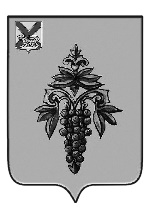 АДМИНИСТРАЦИЯ ЧУГУЕВСКОГО МУНИЦИПАЛЬНОГО ОКРУГА ПРИМОРСКОГО КРАЯ ПОСТАНОВЛЕНИЕ17 мая 2021 г.	                                       с. Чугуевка	                                                     № 444-НПА Об утверждении административного регламента предоставлениямуниципальной услуги  «Прием заявлений, постановка на учет и зачисление детей в муниципальные образовательные организации, реализующие основную образовательную программу дошкольного образования (детские сады)»В соответствии с Федеральным законом от 27.07.2010 № 210-ФЗ «Об организации предоставления государственных и муниципальных услуг», постановлением администрации Чугуевского муниципального округа от 18.11.2020 г. № 185-НПА «О порядке разработки и утверждения административных регламентов предоставления муниципальных услуг Чугуевского муниципального округа», руководствуясь статьёй 43 Устава Чугуевского муниципального округа, администрация Чугуевского муниципального округаПОСТАНОВЛЯЕТ:1. Утвердить прилагаемый административный регламент предоставления муниципальной услуги «Прием заявлений, постановка на учет и зачисление детей в муниципальные образовательные организации, реализующие основную образовательную программу дошкольного образования (детские сады)».2. Считать утратившим силу постановление администрации Чугуевского муниципального района от 31 марта 2017 года № 189 – НПА «Об утверждении административного регламента предоставления муниципальной услуги «Прием заявлений и постановка на учет детей в целях зачисления в муниципальные образовательные организации, реализующие основные общеобразовательные программы дошкольного образования».3. Настоящее постановление вступает в силу со дня его официального опубликования и подлежит размещению на официальном сайте Чугуевского муниципального округа в информационно-телекоммуникационной сети «Интернет».4. Контроль за исполнением настоящего постановления возложить на заместителя главы администрации Чугуевского муниципального округа Белогуб А.Н.И.о. главы администрации Чугуевского муниципального округа                                            Н. В. Кузьменчук                                                                                                                             Утвержденпостановлением  администрации Чугуевского муниципального округа от «17» мая 2021 г. № 444-НПА  АДМИНИСТРАТИВНЫЙ РЕГЛАМЕНТПРЕДОСТАВЛЕНИЯ МУНИЦИПАЛЬНОЙ УСЛУГИ«Прием заявлений, постановка на учет и зачисление детей в муниципальные образовательные организации, реализующие основную образовательную программу дошкольного образования (детские сады)»I. ОБЩИЕ ПОЛОЖЕНИЯПредмет регулирования административного регламентаНастоящий административный регламент предоставления муниципальной услуги «Прием заявлений, постановка на учет и зачисление детей в муниципальные образовательные организации, реализующие основную образовательную программу дошкольного образования (детские сады)» (далее – Регламент, муниципальная услуга), устанавливает стандарт предоставления муниципальной услуги, состав, сроки и последовательность административных процедур (действий) при предоставлении муниципальной услуги, требования к порядку их выполнения, порядок, формы контроля за исполнением Регламента, досудебный (внесудебный) порядок обжалования решений и действий (бездействия) администрации Чугуевского муниципального округа (далее - Администрация), предоставляющей муниципальную услугу.Круг заявителей2.1. Заявителями муниципальной услуги являются родители (законные представители) ребенка в возрасте от рождения до достижения ребенком возраста начала получения начального общего образования в общеобразовательных организациях, являющегося гражданином Российской Федерации, лицом без гражданства или иностранным гражданином на равных основаниях, если иное не предусмотрено законом или международным договором Российской Федерации (далее – заявители).2.1.1. В соответствии с законодательством Российской Федерации право на внеочередное обеспечение местами в муниципальных образовательных организациях, реализующих основные общеобразовательные программы дошкольного образования имеют дети:граждан, подвергшихся воздействию радиации вследствие чернобыльской катастрофы, граждан, эвакуированных из зоны отчуждения и переселенных (переселяемых) из зоны отселения, граждан из подразделений особого риска;прокуроров;судей;сотрудников Следственного комитета Российской Федерации;2.1.2. Первоочередное предоставление мест в муниципальных образовательных организаций, реализующих основные образовательные программы дошкольного образования предусмотрено для:детей военнослужащих по месту жительства их семей;детей сотрудников УМВД Российской Федерации;детей сотрудников учреждений и органов уголовно-исполнительной системы, федеральной противопожарной службы  Государственной противопожарной службы, таможенных органов Российской Федерации и некоторых иных категорий указанных граждан;детей из многодетных семей;детей - инвалидов, и детей, один из родителей которых является инвалидом;детей военнослужащих, уволенных с военной службы при достижении ими предельного возраста пребывания на военной службе, по состоянию здоровья или в связи с организационно-штатными мероприятиями;детей сотрудника полиции, погибшего (умершего) вследствие увечья или иного повреждения здоровья, полученных в связи с выполнением служебных обязанностей;детей сотрудника полиции, умершего вследствие заболевания, полученного в период прохождения службы в полиции;детей гражданина Российской Федерации, уволенного со службы в полиции вследствие увечья или иного повреждения здоровья, полученных в связи с выполнением служебных обязанностей и исключивших возможность дальнейшего прохождения службы в полиции;детей гражданина Российской Федерации, умершего в течение одного года после увольнения со службы в полиции вследствие увечья или иного повреждения здоровья, полученных в связи с выполнением служебных обязанностей, либо вследствие заболевания, полученного в период прохождения службы в полиции, исключивших возможность дальнейшего прохождения службы в полиции;детей, находящихся (находившихся) на иждивении сотрудника полиции, гражданина Российской Федерации, указанных в подпунктах «б», «ж» - «к» настоящего регламента;детей сотрудника, имевшего специального звание и проходившего службу в учреждениях и органах уголовно-исполнительной системы, федеральной противопожарной службе Государственной противопожарной службы,  таможенных органах Российской Федерации, погибшего (умершего) вследствие увечья или иного повреждения здоровья, полученных в связи с выполнением служебных обязанностей;детей сотрудника, имевшего специальное звание и проходившего службу в учреждениях и органах уголовно-исполнительной системы, федеральной противопожарной службе Государственной противопожарной службы, таможенных органах Российской Федерации, умершего вследствие заболевания, полученного в период прохождения службы в учреждениях и органах;детей гражданина Российской Федерации, имевшего специальное звание и проходившего службу в учреждениях и органах уголовно-исполнительной системы, федеральной противопожарной службе Государственной противопожарной службы, УМВД Российской Федерации и таможенных органах Российской Федерации, уволенного со службы в учреждениях и органах вследствие увечья или иного повреждения здоровья, полученных в связи с выполнением служебных обязанностей и исключивших возможность дальнейшего прохождения службы в учреждениях органах;детей гражданина Российской Федерации, имевшего специальное звание и проходившего службу в учреждениях и органах уголовно-исполнительной системы, федеральной противопожарной службе Государственной противопожарной службы, УМВД Российской Федерации и таможенных органах Российской Федерации, умершего в течение одного года после увольнения со службы в учреждениях и органах вследствие увечья или иного повреждения здоровья, полученных в связи с выполнением служебных обязанностей, либо вследствие заболевания, полученного в период прохождения службы в учреждениях и органах, исключивших возможность дальнейшего прохождения службы в учреждениях и органах;детей одиноких матерей (в свидетельстве о рождении ребенка отсутствует запись об отце или предоставлена справка из органа записи актов гражданского состояния о том, что запись об отце внесена по указанию матери);детей медицинских работников медицинских организаций, оказывающих первичную медико-санитарную помощь, в том числе первичную специализированную медицинскую помощь в амбулаторных условиях, а также скорую медицинскую помощь.2.2. От имени заявителей, указанных  в подпункте 2.1., настоящего пункта Регламента, за предоставлением муниципальной услуги могут обращаться представители, имеющие право в соответствии с законодательством Российской Федерации либо в силу наделения их заявителями в порядке, установленном законодательством Российской Федерации, полномочиями выступать от их имени при взаимодействии с Администрацией, предоставляющей муниципальную услугу.Требования к порядку информирования о предоставлении муниципальной услуги3.1. Место нахождения, контактные данные Администрации, предоставляющей муниципальную услугу,  организаций, участвующих в предоставлении муниципальной услуги, а также многофункционального центра предоставления государственных и муниципальных услуг (далее – МФЦ) в которых организуется предоставление муниципальной услуги, приведены в Приложении № 1 к  настоящему Регламенту. 3.2. Информирование о порядке предоставлении муниципальной услуги осуществляется:при личном обращении заявителя непосредственно в управление образования Администрации;при личном обращении в МФЦ, расположенном на территории Чугуевского муниципального округа (в соответствии  с соглашением  о  взаимодействии  между МФЦ и Администрацией), информация о котором размещена в информационно-телекоммуникационной сети Интернет на официальном сайте www.mfc-25.ru;с использованием средств телефонной, почтовой связи;на Интернет-сайте;с использованием федеральной государственной информационной системы «Единый портал государственных и муниципальных услуг (функций)» (далее - единый портал) (www.gosuslugi.ru).Сведения о местах нахождения, почтовых адресах, контактных телефонах, адресах электронной почты, графике работы Администрации расположены на официальном сайте Чугуевского муниципального округа, его версии, доступной для лиц со стойкими нарушениями функции зрения. Сведения о месте нахождения, графике работы, адресе электронной почты, контактных телефонах МФЦ расположены на сайте www.mfc-25.гu. 3.3. В информационно-телекоммуникационных сетях, доступ к которым не ограничен определенным кругом лиц (включая сеть Интернет), в том числе на Интернет-сайте и на альтернативных версиях сайтов, а также на Едином портале и на информационных стендах Администрации, управления образования Администрации размещается следующая информация:место нахождения, график работы управления образования Администрации, адрес Интернет-сайта;адрес электронной почты Администрации, управления образования Администрации;номера телефонов управления образования Администрации, извлечения из законодательных и иных нормативных правовых актов, содержащих нормы, регулирующие деятельность по предоставлению муниципальной услуги;перечень документов, представляемых заявителем (уполномоченным представителем), а также требования, предъявляемые к этим документам;образец заявления на предоставление муниципальной услуги (приложение № 2);основания для отказа в предоставлении муниципальной услуги;порядок предоставления муниципальной услуги;порядок подачи и рассмотрения жалобы;блок-схема предоставления муниципальной услуги (приложение № 3) к настоящему Регламенту.Информация о ходе предоставления муниципальной услуги, о порядке подачи и рассмотрении жалобы может быть получена на личном приеме, в МФЦ, в информационно-телекоммуникационных сетях, доступ к которым не ограничен определенным кругом лиц (включая сеть Интернет), в том числе с использованием АИС ПК, а также с использованием почтовой, телефонной связи.II. СТАНДАРТ ПРЕДОСТАВЛЕНИЯ МУНИЦИПАЛЬНОЙ УСЛУГИНаименование муниципальной услугиМуниципальная услуга: «Прием заявлений, постановка на учет и зачисление детей в муниципальные образовательные организации, реализующие основную образовательную программу дошкольного образования (детские сады)»Наименование органа, предоставляющего муниципальную услугу5.1. Предоставление муниципальной услуги  осуществляется администрацией Чугуевского муниципального округа, в лице управления образования администрации Чугуевского муниципального округа (далее - Управление);5.2. Организация предоставления муниципальной услуги осуществляется в том числе через МФЦ в соответствии с соглашением о взаимодействии, заключенным между МФЦ и Администрацией.5.3. При предоставлении муниципальной услуги Управление                                   взаимодействуют с муниципальными образовательными организациями, реализующими основные общеобразовательные программы дошкольного образования, департаментом записи актов гражданского состояния Приморского края, министерством труда и социальной политики Приморского края, Управлением МВД России по Приморскому краю.5.4. Управлению, непосредственно предоставляющему муниципальную услугу и организациям, участвующим в предоставлении муниципальной услуги запрещено требовать от заявителя осуществления действий, в том числе согласований, необходимых для получения муниципальной услуги и связанных с обращением в иные государственные органы, органы местного самоуправления, организации.Описание результатов предоставления муниципальной услугиРезультатом предоставления муниципальной услуги является:постановка на учет детей в целях зачисления в муниципальные образовательные организации, реализующие основные образовательные программы дошкольного образования;регистрация ребенка в региональной автоматизированной информационной системе «Сетевой город. Образование», «Е-услуги» (далее -  АИС ПК);снятие ребенка с учета;выдача направления в муниципальную образовательную организацию, реализующую основную образовательную программу дошкольного образования;отказ в предоставлении услуги.Срок предоставления муниципальной услугиПрием заявлений и постановка на учет детей в целях зачисления в муниципальные образовательные организации, реализующие основные образовательные программы дошкольного образования, осуществляется в день обращения заявителя.Регистрация ребенка в АИС ПК осуществляется в срок не более    5   рабочих дней со дня регистрации заявления о постановке на учет детей в целях зачисления в муниципальные образовательные организации, реализующие основные образовательные программы дошкольного образования, в Управлении;Снятие с регистрационного учета, осуществляется в срок не более     5 рабочих дней со дня регистрации заявления о снятии с учета (приложение № 11) в Управлении; Выдача направления в муниципальную образовательную организацию, реализующую основную образовательную программу дошкольного образования (приложение № 8), в том числе перевод из одной  образовательной организации, реализующей основную общеобразовательную программу дошкольного образования, в другую (приложение № 5), осуществляется по мере комплектования групп или при наличии свободных мест, в порядке очередности, исходя из даты рождения ребенка и даты постановки на учет;Уведомление об отказе в предоставлении муниципальной услуги оформляется в письменном виде (приложение № 7), подписывается специалистом по дошкольному образованию управления образования администрации Чугуевского муниципального округа (далее – специалист Управления) и выдается или направляется заявителю не позднее 5 рабочих дней со дня принятия соответствующего решения.Правовые основания для предоставления муниципальной услугиПеречень нормативных правовых актов, регулирующих предоставление государственной услуги, размещается в федеральной государственной системе «Федеральный реестр государственных и муниципальных услуг».Исчерпывающий перечень документов, необходимых в соответствии с законодательными или иными нормативными правовыми актами для предоставления муниципальной услуги9.1. Исчерпывающий перечень документов, необходимых для предоставления муниципальной услуги, которые заявитель должен представить самостоятельно (документы, предъявляются в оригинале):Постановка на учет детей в целях зачисления в муниципальные образовательные организации, реализующие основные образовательные программы дошкольного образования, осуществляется на основании следующих документов: заявление одного из родителей (законных представителей), согласно Приложению № 2. В заявлении в обязательном порядке должны быть указаны:данные документа, удостоверяющего личность, дата рождения, адрес места жительства (пребывания), контактный телефон и адрес электронной почты родителя (законного представителя), обратившегося с заявлением о постановке на учет;фамилия, имя, отчество, дата рождения и адрес места жительства (пребывания) ребенка.Дополнительно в заявлении могут быть указаны:реквизиты свидетельства о рождении ребенка, выданного органом местного самоуправления, расположенным на территории Приморского края (в случае, если такое свидетельство не представлено заявителем по собственной инициативе);сведения о наличии права на первоочередное или внеочередное обеспечение ребенка местом в муниципальной образовательной организации, реализующей основные общеобразовательные программы дошкольного образования, с указанием категории граждан, имеющих такое право; свидетельство о рождении ребенка, выданное органом исполнительной власти не Приморского края (в случае, если регистрация рождения ребенка осуществлялась за пределами Приморского края);документ, подтверждающий принадлежность заявителей к категории лиц, имеющих право на первоочередное и внеочередное обеспечение местами в муниципальных образовательных организациях, реализующих основные общеобразовательные программы дошкольного образования:удостоверение гражданина, подвергшегося воздействию радиации вследствие катастрофы на Чернобыльской АЭС (для граждан, подвергшихся воздействию радиации вследствие катастрофы на Чернобыльской АЭС);справка с места работы (службы) (для прокуроров, судей, сотрудников Следственного комитета Российской Федерации, сотрудников, имеющих специальные звания и проходящих (проходивших) службу в учреждениях и органах уголовно-исполнительной системы, федеральной противопожарной службы государственной противопожарной службы, УМВД Российской Федерации и таможенных органах Российской Федерации);справка из воинской (войсковой) части (для военнослужащих);удостоверение сотрудника управления Министерства внутренних дел Российской Федерации и справка с места работы (для сотрудников полиции);справка, подтверждающая факт установления инвалидности, или выписка из акта освидетельствования гражданина, признанного инвалидом, выданные федеральными государственными учреждениями медико-социальной экспертизы (для родителей-инвалидов и родителей, имеющих детей-инвалидов, нуждающихся в предоставлении мест в муниципальные образовательные организации, реализующие основные общеобразовательные программы дошкольного образования);Снятие детей с учета, осуществляется на основании письменного отказа одного из родителей (законного представителя) от предоставления муниципальной услуги (приложение № 11);При личном обращении заявителя (представителя заявителя) с заявлением о предоставлении муниципальной услуги и (или) за получением результата муниципальной услуги предъявляется документ, удостоверяющий личность соответственно заявителя или представителя заявителя. Данный документ предъявляется заявителем (представителем заявителя) для удостоверения личности заявителя (представителя заявителя) и для сличения данных содержащихся в заявлении, и возвращается владельцу в день их приема.Родители (законные представители) детей, являющихся иностранными гражданами или лицами без гражданства, дополнительно предъявляют документ, подтверждающий право заявителя на пребывание в Российской Федерации. Иностранные граждане и лица без гражданства все документы представляют на русском языке или вместе с заверенным нотариально переводом на русский язык.9.2. Исчерпывающий перечень документов, которые заявитель вправе представить по собственной инициативе, так как они подлежат представлению в рамках межведомственного информационного взаимодействия (документы, предъявляются в оригинале):свидетельство о рождении ребенка, выданное органом исполнительной власти, органом местного самоуправления, расположенным на территории Приморского края;свидетельство о регистрации ребенка по месту жительства или по месту пребывания на закрепленной территории или документ, содержащий сведения о регистрации ребенка по месту жительства или по месту пребывания;При отсутствии регистрации детей по месту жительства или по месту пребывания на закрепленной территории, постановка на учет детей в целях зачисления в муниципальные образовательные организации, реализующие основные образовательные программы дошкольного образования, осуществляется при отсутствии зарегистрированных в АИС ПК детей дошкольного возраста, проживающих на территории Чугуевского муниципального округа и нуждающихся в получении мест в муниципальных образовательных организациях, реализующих основные образовательные программы дошкольного образования;справка из органов социальной защиты (для многодетных семей) или удостоверение многодетной семьи;справка, подтверждающая факт установления инвалидности, или выписка из акта освидетельствования гражданина, признанного инвалидом, выданные федеральными государственными учреждениями медико-социальной экспертизы (для родителей-инвалидов и родителей, имеющих детей-инвалидов, нуждающихся в предоставлении мест в муниципальные образовательные организации, реализующие основные общеобразовательные программы дошкольного образования).9.3. В случае если документы, указанные в пункте 9.2.  не представлены заявителем по собственной инициативе, Управление или МФЦ  (в соответствии с соглашением о взаимодействии, заключенным между МФЦ и Администрацией) запрашивают сведения, содержащиеся в данных документах, самостоятельно в рамках межведомственного информационного взаимодействия, в том числе в электронной форме с использованием единой системы межведомственного электронного взаимодействия (далее - СМЭВ) и подключаемых к ней региональных СМЭВ, и в ФГИС «Региональный реестр инвалидов».Запрещено требовать от заявителя представления документов и информации или осуществления действий (согласований), представление или осуществление которых не предусмотрено настоящим Регламентом, в том числе информацию, которая находится в распоряжении органов, предоставляющих государственные услуги, органов, предоставляющих муниципальные услуги, иных государственных органов, органов местного самоуправления либо подведомственных государственным органам или органам местного самоуправления организаций, участвующих в предоставлении  муниципальной услуги (далее – органов участвующих в предоставлении услуги).Исчерпывающий перечень оснований для отказа в приеме документов, необходимых для предоставления муниципальной услугиа) не представление либо представление не в полном объеме заявителем документов указанных в п. 9.1 настоящего Регламента;б) обращение за получением муниципальной услуги лица не определенного в п. 2 настоящего Регламента;в) обращение представителя заявителя, у которого отсутствуют полномочия обращения за муниципальной услугой, определенные в представленной им доверенности;г) нарушение заявителем (представителем заявителя) требования пункта 9.1.3, настоящего Регламента об обязательном предъявлении документа, удостоверяющего личность;д) текст, представленного заявителем  заявления не поддается прочтению, исполнен карандашом, имеет подчистки исправления;е) в случае, если в результате проверки усиленной квалифицированной электронной подписи (далее – УКЭП), используемой при подаче заявления в электронной форме, выявлено несоблюдение установленных условий признания ее действительности.Специалист Управления уведомляет заявителя о наличии оснований для отказа в приеме документов, объясняет заявителю содержание выявленных недостатков в представленных документах и предлагает принять меры по их устранению.Исчерпывающий перечень оснований для отказа в предоставлении муниципальной услугиОснованиями для отказа в предоставлении муниципальной услуги являются: а) предоставление заявителем недостоверных сведений в представленном заявлении;б) не представление либо представление не в полном объеме заявителем документов указанных в п. 9.1 настоящего Регламента;в) несоответствие возраста ребенка возрасту, указанному в настоящем Регламенте.Размер платы, взимаемой с заявителя при предоставлении муниципальной услугиМуниципальная услуга предоставляется бесплатно.Максимальный срок ожидания в очереди при подаче заявления о предоставлении муниципальной услуги и при получении результата предоставления муниципальной услугиМаксимальный срок ожидания в очереди при подаче заявления о предоставлении муниципальной услуги и при получении результата предоставления муниципальной услуги не должен превышать 15 минут.14. Срок регистрации заявления о предоставлении муниципальной услуги14.1. Заявление о предоставлении муниципальной услуги, поданное заявителем при личном обращении в Управление или МФЦ, регистрируется в день обращения заявителя. При этом продолжительность приема при личном обращении заявителя не должна превышать 15 минут.14.2. Заявление о предоставлении муниципальной услуги, поступившее в Управление с использованием электронных средств связи, в том числе через единый портал в виде электронного документа, регистрируются в течение 1 рабочего дня со дня поступления заявления.15. Требовании к помещениям, в которых предоставляется муниципальная услуга, к залу ожидания, местам для заполнения запросов о предоставлении муниципальной услуги, информационным стендам с образцами их заполнения и перечнем документов, необходимых для предоставления муниципальной услуги, в том числе к обеспечению доступности для инвалидов указанных объектов в соответствии с законодательством Российской Федерации о социальной защите инвалидов15.1. Общие требования к помещениям, в которых предоставляется муниципальная услуга, к залу ожидания, местам для заполнения запросов о предоставлении муниципальной услуги, информационным стендам.Вход в помещения, в которых предоставляется муниципальная услуга, (далее - объект) оборудован информационной табличкой (вывеской), содержащей информацию о наименовании и режиме работы Управления, МФЦ.Вход и выход из объекта оборудуются соответствующими указателями с автономными источниками бесперебойного питания.Зал ожидания должен соответствовать санитарно-эпидемиологическим правилам и нормам. Количество мест в зале ожидания определяется исходя из фактической загрузки и возможностей для их размещения в здании, но не может быть менее 3-х мест.Зал ожидания укомплектовывается столами, стульями (кресельные секции, кресла, скамьи).Места для заполнения запросов о предоставлении муниципальной услуги обеспечиваются бланками заявлений, образцами для их заполнения, раздаточными информационными материалами, канцелярскими принадлежностями, укомплектовываются столами, стульями (кресельные секции, кресла, скамьи).Помещения для приема заявителей оборудуются информационными стендами или терминалами, содержащими сведения, указанные в пункте («Порядок информирования о предоставлении муниципальной услуги») Регламента, в визуальной, текстовой и (или) мультимедийной формах. Оформление визуальной, текстовой и (или) мультимедийной информации должно соответствовать оптимальному зрительному и слуховому восприятию этой информации гражданами.Прием документов и выдача результатов предоставления муниципальной услуги осуществляется в специально оборудованных для этих целей помещениях, которые должны обеспечивать возможность реализации прав заявителей на предоставление муниципальной услуги, соответствовать комфортным условиям для заявителей и оптимальным условиям работы специалистов, участвующих в предоставлении муниципальной услуги.Специалисты, ответственные за предоставление муниципальной услуги, на рабочих местах обеспечиваются табличками с указанием фамилии, имени, отчества (отчество указывается при его наличии) и занимаемой должности.15.2. Требования к обеспечению доступности для инвалидов объектов, зала ожидания, места для заполнения запросов о предоставлении муниципальной услуги, информационных стендов.Для лиц с ограниченными возможностями здоровья обеспечиваются:возможность беспрепятственного входа в объекты и выхода из них;возможность самостоятельного передвижения по территории объекта в целях доступа к месту предоставления муниципальной услуги, в том числе с помощью работников объекта, предоставляющих муниципальные услуги, ассистивных и вспомогательных технологий, а также сменного кресла-коляски;возможность посадки в транспортное средство и высадки из него перед входом в объект, в том числе с использованием кресла-коляски и, при необходимости, с помощью работников объекта;содействие инвалиду при входе в объект и выходе из него, информирование инвалида о доступных маршрутах общественного транспорта;сопровождение инвалидов, имеющих стойкие расстройства функции зрения и самостоятельного передвижения по территории объекта и оказание им помощи в помещениях, где предоставляется муниципальная услуга;надлежащее размещение носителей информации, необходимой для обеспечения беспрепятственного доступа инвалидов к объектам и услугам, с учетом ограничений их жизнедеятельности, в том числе дублирование необходимой для получения услуги звуковой и зрительной информации, а также надписей, знаков и иной текстовой и графической информации знаками, выполненными рельефно-точечным шрифтом Брайля;допуск сурдопереводчика и тифлосурдопереводчика;допуск собаки-проводника в здания, где предоставляется муниципальная услуга, при наличии документа, подтверждающего ее специальное обучение, выданного по форме и в порядке, утвержденных приказом Министерства труда и социальной защиты Российской Федерации от 22 июня 2015 года № 386 н.оказание инвалидам помощи в преодолении барьеров, мешающих получению ими муниципальной услуги наравне с другими лицами.В залах ожидания должно быть предусмотрено не менее одного места для инвалида, передвигающегося на кресле-коляске или пользующегося костылями (тростью), а также для его сопровождающего.Информационные стенды, а также столы (стойки) для оформления документов размещаются в местах, обеспечивающих свободный доступ к ним лиц, имеющих ограничения к передвижению, в том числе инвалидов - колясочников.С целью правильной и безопасной ориентации заявителей - инвалидов в помещениях объекта на видных местах должны быть размещены тактильные мнемосхемы, отображающие план размещения данных помещений, а также план эвакуации граждан в случае пожара.Территория, прилегающая к объекту, оборудуется, по возможности, местами для парковки автотранспортных средств, включая автотранспортные средства инвалидов.Личный уход за получателем муниципальной услуги из числа инвалидов (медицинские процедуры, помощь в принятии пищи и лекарств, в выполнении санитарно-гигиенических процедур) обеспечивается инвалидом самостоятельно либо при помощи сопровождающих лиц.15.3. Положения подпункта 15.2 настоящего пункта Регламента в части обеспечения доступности для инвалидов объектов применяется с 1 июля 2016 года исключительно ко вновь вводимым в эксплуатацию или прошедшим реконструкцию, модернизацию указанным объектам.16. Показатели доступности и качества муниципальной услугиПоказателями доступности и качества муниципальной услуги определяются как выполнение Управлением взятых на себя обязательств по предоставлению муниципальной услуги в соответствии со стандартом ее предоставления и оцениваются следующим образом: доступность: % (доля) заявителей (представителей заявителя), ожидающих получения муниципальной услуги в очереди не более 15 минут, - 100 процентов; % (доля) заявителей (представителей заявителя), удовлетворенных полнотой и доступностью информации о порядке предоставления муниципальной услуги, - 90 процентов; % (доля) заявителей (представителей заявителя), для которых доступна информация о получении муниципальной услуги с использованием информационно-телекоммуникационных сетей, доступ к которым не ограничен определенным кругом лиц (включая сеть Интернет), - 100 процентов; % (доля) случаев предоставления муниципальной услуги в установленные сроки со дня поступления заявки - 100 процентов; % (доля) случаев предоставления муниципальной услуги, за получением которой заявитель (уполномоченный представитель) обратился с заявлением о предоставлении муниципальной услуги через МФЦ – 90 процентов;качество: % (доля) заявителей (представителей заявителя), удовлетворенных качеством информирования о порядке предоставления муниципальной услуги, в том числе в электронном виде - 90 процентов; % (доля) заявителей (представителей заявителя), удовлетворенных качеством предоставления муниципальной услуги, - 90 процентов. III. СОСТАВ, ПОСЛЕДОВАТЕЛЬНОСТЬ И СРОКИ ВЫПОЛНЕНИЯ АДМИНИСТРАТИВНЫХ ПРОЦЕДУР, ТРЕБОВАНИЯ К ПОРЯДКУ ИХ ВЫПОЛНЕНИЯ, В ТОМ ЧИСЛЕ ОСОБЕННОСТИ ВЫПОЛНЕНИЯ АДМИНИСТРАТИВНЫХ ПРОЦЕДУР В ЭЛЕКТРОННОЙ ФОРМЕ, А ТАКЖЕ ОСОБЕННОСТИ ВЫПОЛНЕНИЯ АДМИНИСТРАТИВНЫХ ПРОЦЕДУР В МНОГОФУНКЦИОНАЛЬНЫХ ЦЕНТРАХ17. Исчерпывающий перечень административных процедурПредоставление муниципальной услуги включает в себя следующие административные процедуры:-прием, рассмотрение и регистрация документов для постановки на учет детей в целях зачисления в муниципальные образовательные организации, реализующие основные образовательные программы дошкольного образования, в соответствии с установленным перечнем документов и требованиям к ним, указанных в пункте 9.1  Регламента;-регистрация детей в региональной автоматизированной информационной системе «Е-услуги. Образование» (АИС ПК), а также в книге учета будущих воспитанников муниципальных образовательных организаций, реализующих основные общеобразовательные программы дошкольного образования (приложение № 6 );- постановка на учет и снятие с учета детей, нуждающихся в предоставлении места в муниципальных образовательных организациях, реализующих основные образовательные программы дошкольного образования;-комплектование муниципальных образовательных организаций, реализующих основные образовательные программы дошкольного образования на новый учебный год, или оставление в очереди ребёнка по заявлению родителя (законного представителя) (приложение №10);-выдача заявителям направлений в муниципальные образовательные организации, реализующие основные образовательные программы дошкольного образования (приложение №8) и их регистрация в книге учета выдачи направлений (приложение №9), либо информирование заявителя об отказе в направлении (приложение №7);- выдача уведомления о предоставлении места в муниципальных образовательных организациях, реализующих основные образовательные программы дошкольного образования (приложение №12);- зачисление детей в муниципальные образовательные организации, реализующие основные образовательные программы дошкольного образования (интеграция автоматизированной информационной системы «Е-услуги. Образование» с комплексной информационной системой «Сетевой Город. Образование»).Последовательность действий при выполнении административных процедур отражена в блок-схеме (приложение №3). Описание каждой административной процедуры, в том числе содержание каждого административного действия, входящего в состав административной процедуры, продолжительность и (или) максимальный срок его выполнения, критерии принятия решений; результат административной процедуры и порядок передачи результата, который может совпадать с основанием для начала выполнения  следующей административной процедуры; сведения о должностном лице, ответственном за выполнение каждого административного действия, входящего в состав административной процедуры приведено в Приложении № 4.18. Особенности предоставления муниципальной услуги в электронной форме18.1. Предоставление муниципальной услуги может осуществляться в электронной форме, в том числе с использованием единого портала.18.2. Получение заявления и прилагаемых к нему документов подтверждается путем направления заявителю копии заявления, подписанного специалистом уполномоченного органа, содержащего дату получения уполномоченным органом указанного заявления и прилагаемых к нему документов, а также перечень наименований файлов, представленных в форме электронных документов, с указанием их объема.Особенности предоставления муниципальной услуги в МФЦ В соответствии с заключенным соглашением о взаимодействии между уполномоченным МФЦ (далее – УМФЦ) и Администрацией, МФЦ осуществляет следующие административные процедуры:информирование (консультация) по порядку предоставления муниципальной услуги;прием и регистрация запроса и документов от заявителя для получения муниципальной услуги;составление и выдача заявителям документов на бумажном носителе, подтверждающих содержание электронных документов, направленных в МФЦ по результатам предоставления муниципальной услуги. Осуществление административной процедуры «Информирование (консультация) по порядку предоставления муниципальной услуги».  Административную процедуру «Информирование (консультация) по порядку предоставления муниципальной услуги»  осуществляет  специалист МФЦ. Специалист МФЦ обеспечивает информационную поддержку заявителей при личном обращении заявителя в МФЦ, в организации, привлекаемых к реализации функций МФЦ (далее – привлекаемые организации)  или при обращении в центр телефонного обслуживания УМФЦ по следующим вопросам:срок предоставления муниципальной услуги;информация о дополнительных (сопутствующих) услугах, а также об услугах, необходимых и обязательных для предоставления муниципальной услуги, размерах и порядке их оплаты;порядок обжалования действий (бездействия), а также решений органов, предоставляющих муниципальную услугу, муниципальных служащих, МФЦ, работников МФЦ;информация о предусмотренной законодательством Российской Федерации ответственности должностных лиц органов, предоставляющих муниципальную услугу, работников МФЦ, работников привлекаемых организаций, за нарушение порядка предоставления муниципальной услуги;информация о порядке возмещения вреда, причиненного заявителю в результате ненадлежащего исполнения либо неисполнения МФЦ или его работниками, а также привлекаемыми организациями или их работниками обязанностей, предусмотренных законодательством Российской Федерации;режим работы и адреса иных МФЦ и привлекаемых организаций, находящихся на территории субъекта Российской Федерации;иная информация, необходимая для получения муниципальной услуги, за исключением вопросов, предполагающих правовую экспертизу пакета документов или правовую оценку обращения.Осуществление административной процедуры «Прием и регистрация запроса и документов».19.3.1. Административную процедуру «Прием и регистрация запроса и документов» осуществляет  специалист МФЦ, ответственный за прием и регистрацию запроса и документов (далее – специалист приема МФЦ).19.3.2. При личном обращении заявителя за предоставлением муниципальной услуги, специалист приема МФЦ, принимающий заявление и необходимые документы, должен удостовериться в личности заявителя (представителя заявителя). Специалист приема МФЦ, проверяет документы, предоставленные заявителем, на полноту и соответствие требованиям, установленным настоящим административным регламентом:в случае наличия оснований для отказа в приеме документов, определенных в пункте 10 настоящего административного регламента, уведомляет заявителя о возможности получения отказа в предоставлении муниципальной услуги.если заявитель настаивает на приеме документов, специалист приема МФЦ делает в расписке отметку «принято по требованию».19.3.3. Специалист приема МФЦ создает и регистрирует обращение в электронном виде с использованием автоматизированной информационной системы МФЦ (далее – АИС МФЦ). Специалист приема МФЦ формирует и распечатывает 1 (один) экземпляр заявления, в случае отсутствия такого у заявителя, в соответствии с требованиями настоящего административного регламента, содержащего, в том числе, отметку (штамп) с указанием наименования МФЦ, где оно было принято, даты регистрации в АИС МФЦ, своей должности, ФИО,  и предлагает заявителю самостоятельно проверить информацию, указанную в заявлении, и расписаться.19.3.4. Специалист приема МФЦ формирует и распечатывает 1 (один) экземпляр расписки о приеме документов, содержащей перечень представленных заявителем документов, с указанием формы их предоставления (оригинал или копия), количества экземпляров и даты их представления,   подписывает, предлагает заявителю самостоятельно проверить информацию, указанную в расписке и расписаться, после чего создает электронные образы подписанного заявления, представленных заявителем документов (сканирует документы в форме, которой они были предоставлены заявителем в соответствии с требованиями административных регламентов) и расписки, подписанной заявителем. Заявление, документы, представленные заявителем, и расписка после сканирования возвращаются заявителю.19.3.5. Принятые у заявителя документы, заявление и расписка передаются в электронном виде в Управление по защищенным каналам связи.19.4.  Осуществление административной процедуры «Составление и выдача заявителям документов на бумажном носителе, подтверждающих содержание электронных документов, направленных в МФЦ по результатам предоставления муниципальной услуги».19.4.1. Административную процедуру «Составление и выдача заявителям документов на бумажном носителе, подтверждающих содержание электронных документов, направленных в МФЦ по результатам предоставления муниципальной услуги» осуществляет  специалист МФЦ, ответственный за выдачу результата предоставления муниципальной услуги (далее – уполномоченный специалист МФЦ). 19.4.2. При личном обращении заявителя за получением результата муниципальной услуги, уполномоченный специалист МФЦ,  должен удостовериться в личности заявителя (представителя заявителя).19.4.3. Уполномоченный специалист МФЦ, осуществляет составление, заверение и выдачу документов на бумажных носителях, подтверждающих содержание электронных документов, при этом уполномоченный специалист МФЦ при подготовке экземпляра электронного документа на бумажном носителе, направленного по результатам предоставления муниципальной услуги,  обеспечивает:проверку действительности электронной подписи должностного лица уполномоченного органа, подписавшего электронный документ, полученный МФЦ по результатам предоставления муниципальной услуги;изготовление, заверение экземпляра электронного документа на бумажном носителе с использованием печати МФЦ (в предусмотренных нормативными правовыми актами Российской Федерации случаях - печати с изображением Государственного герба Российской Федерации);  учет выдачи экземпляров электронных документов на бумажном носителе.19.4.4. Уполномоченный специалист МФЦ, передает документы, являющиеся результатом предоставления муниципальной услуги, заявителю (или его представителю) и предлагает заявителю ознакомиться с ними. 19.5. В соответствии с заключенным соглашением о взаимодействии между УМФЦ и уполномоченным органом, и если иное не предусмотрено федеральным законом, на МФЦ может быть возложена функция по обработке информации из информационных систем уполномоченного органа, и составление и заверение выписок полученных из информационных систем уполномоченного органа, в том числе с использованием информационно-технологической и коммуникационной инфраструктуры, и выдачу заявителям на основании такой информации документов, включая составление на бумажном носителе и заверение выписок из указанных информационных систем, в соответствии с требованиями, установленными Правительством Российской Федерации. И если иное не предусмотрено правилами организации деятельности многофункциональных центров, утверждаемыми Правительством Российской Федерации, составленные на бумажном носителе и заверенные МФЦ выписки из информационных систем органов, предоставляющих муниципальные услуги, приравниваются к выпискам из информационных систем на бумажном носителе, составленным самим органом, предоставляющим муниципальные услуги.19.6.  В соответствии с муниципальными правовыми актами для муниципальной услуги и соглашением о взаимодействии на МФЦ может быть возложена функция по предоставлению муниципальной услуги в полном объеме, включая принятие решения о предоставлении муниципальной услуги или об отказе в ее предоставлении, составление и подписание соответствующих документов по результатам предоставления такой муниципальной услуги либо совершение надписей или иных юридически значимых действий, являющихся результатом предоставления муниципальной услуги.IV. ФОРМЫ  КОНТРОЛЯ  ЗА ИСПОЛНЕНИЕМ  АДМИНИСТРАТИВНОГО РЕГЛАМЕНТА20. Порядок осуществления текущего контроля за исполнением настоящего Регламента20.1. Административная ответственность специалистов за соблюдением последовательности действий, определенных административными процедурами по предоставлению услуги, закрепляется в их должностных инструкциях в соответствии с требованиями законодательства.Текущий контроль осуществляется путем проведения должностным лицом, ответственным за организацию работы по исполнению услуги, проверок соблюдения и исполнения специалистом Управления положений настоящего Регламента, иных нормативных правовых актов Российской Федерации, Приморского края  и Чугуевского муниципального округа.Периодичность осуществления текущего контроля определяется начальником Управления.20.2. Контроль за полнотой и качеством исполнения услуги включает в себя проведение проверок, выявление и устранение нарушений прав заявителей, рассмотрение, принятие решений и подготовку ответов на обращения заявителей, содержащих жалобы на решения, действия (бездействие) должностных лиц.По результатам проведенных проверок в случае выявления нарушений прав заявителей осуществляется привлечение виновных лиц к ответственности в соответствии с законодательством Российской Федерации.20.3. Должностные лица Управления, ответственные за предоставление услуги, несут персональную ответственность за соблюдение сроков предоставления услуги, порядка рассмотрения запросов о предоставлении услуги. В случае выявления по результатам осуществления контроля за предоставлением услуги нарушений порядка и качества предоставления услуги привлечение виновных лиц к ответственности осуществляется в соответствии с действующим законодательством.V. ДОСУДЕБНЫЙ (ВНЕСУДЕБНЫЙ) ПОРЯДОК ОБЖАЛОВАНИЯ РЕШЕНИЙ И ДЕЙСТВИЙ (БЕЗДЕЙСТВИЯ) ОРГАНА, ДОЛЖНОСТНЫХ ЛИЦ ОРГАНА ЛИБО МУНИЦИПАЛЬНЫХ СЛУЖАЩИХ, ДОЛЖНОСТНЫХ ЛИЦ МНОГОФУНКЦИОНАЛЬНОГО ЦЕНТРА, РАБОТНИКА МНОГОФУНКЦИОНАЛЬНОГО ЦЕНТРА21. Решения и действия (бездействие) органа, предоставляющего муниципальную услугу, а также должностных лиц или муниципальных служащих, предоставляющих муниципальную услугу, принятые (осуществляемые) в ходе предоставления муниципальной услуги на основании настоящего Регламента  могут быть обжалованы заявителем в досудебном (внесудебном) порядке. 22. Досудебный (внесудебный) порядок обжалования, установленный настоящим разделом, применяется ко всем административным процедурам, перечисленным в разделе III настоящего Регламента.Заявитель, либо его уполномоченный представитель вправе обратиться с жалобой в следующих случаях:нарушения срока регистрации запроса о предоставлении муниципальной услуги, запроса о предоставление двух и более муниципальных услуг в многофункциональных центрах при однократном обращении заявителя;нарушения срока предоставления муниципальной услуги;требования у заявителя документов, не предусмотренных нормативными правовыми актами Российской Федерации, нормативными правовыми актами Приморского края, муниципальными правовыми актами Чугуевского муниципального округа для предоставления муниципальной услуги;отказа заявителю в приеме документов, предоставление которых предусмотрено нормативными правовыми актами Российской Федерации, муниципальными правовыми актами Чугуевского муниципального округа для предоставления муниципальной услуги;отказа заявителю в предоставлении муниципальной услуги, если основания отказа не предусмотрены федеральными законами и принятыми в соответствии с ними иными нормативными правовыми актами Российской Федерации, муниципальными правовыми актами Чугуевского муниципального округа;требования у заявителя при предоставлении муниципальной услуги платы, не предусмотренной нормативными правовыми актами Российской Федерации, муниципальными правовыми актами Чугуевского муниципального округа;отказа органа, предоставляющего муниципальную услугу, должностного лица органа, предоставляющего муниципальную услугу, либо муниципального служащего  в исправлении допущенных опечаток и ошибок, в выданных в результате предоставления муниципальной услуги документах либо нарушение установленного срока таких исправлений;нарушения срока или порядка выдачи документов по результатам  предоставления муниципальной услуги;приостановления предоставления муниципальной услуги, если основания приостановления не предусмотрены федеральными законами и принятыми в соответствии с ними иными нормативными правовыми актами Российской Федерации, законами и иными нормативными правовыми актами Приморского края, правовыми актами Чугуевского муниципального округа.23. Жалоба на решения и действия (бездействие), органа, предоставляющего муниципальную услугу, должностного лица органа, предоставляющего муниципальную услугу, муниципального служащего  подается в письменной форме на бумажном носителе, в электронной форме в орган, предоставляющий муниципальную услугу, МФЦ либо в УМФЦ.Жалоба на решения и действия (бездействие) специалиста приёма МФЦ подается руководителю этого многофункционального центра.Жалоба на решения и действия (бездействие) многофункционального центра подается учредителю многофункционального центра или должностному лицу, уполномоченному нормативным правовым актом Приморского края.Жалоба  на  решения и действия (бездействие) должностных лиц, муниципальных служащих Администрации подается в Администрацию.Личный прием заявителей производится  по адресу: ул. 50 лет Октября, д. 193, с. Чугуевка Чугуевского округа Приморского края, согласно ежемесячному графику, утвержденному главой администрации Чугуевского муниципального округа и размещенному на  официальном сайте Чугуевского муниципального округа.В случае подачи жалобы на личном приеме гражданин (уполномоченный заявитель) представляет документ, удостоверяющий его личность, в соответствии с законодательством Российской Федерации.В случае если жалоба подается через представителя заявителя, также представляется документ, подтверждающий полномочия на осуществление действий от имени заявителя. В качестве документа, подтверждающего полномочия на осуществление действий от имени заявителя, может быть представлена:а) оформленная в соответствии с законодательством Российской Федерации доверенность (для физических лиц);б) оформленная в соответствии с законодательством Российской Федерации доверенность, заверенная печатью заявителя (при наличии печати) и подписанная руководителем заявителя или уполномоченным этим руководителем лицом (для юридических лиц);При поступлении жалобы в МФЦ, жалоба передается в Администрацию в порядке и сроки, установленные соглашением о взаимодействии, но не позднее следующего рабочего дня со дня поступления жалобы.24. Жалоба должна содержать: наименование органа, предоставляющего муниципальную услугу, учреждения, предоставляющего муниципальную услугу, должностного лица органа, предоставляющего муниципальную услугу, либо муниципального служащего, должностного лица либо специалиста учреждения, предоставляющего муниципальную  услугу, многофункционального центра  его руководителя и (или) работника многофункционального центра, решения и действия (бездействие) которых обжалуются; фамилию, имя, отчество (последнее - при наличии), сведения о месте жительства заявителя - физического лица либо наименование, сведения о месте нахождения заявителя - юридического лица, а также номер (номера) контактного телефона, адрес (адреса) электронной почты (при наличии) и почтовый адрес, по которым должен быть направлен ответ заявителю;сведения об обжалуемых решениях и действиях (бездействии) органа, предоставляющего муниципальную услугу, должностного лица органа, предоставляющего муниципальную услугу, либо муниципального служащего, многофункционального центра, работника многофункционального центра; доводы, на основании которых заявитель не согласен с решением и действиями (бездействием) органа, предоставляющего муниципальную услугу, должностного лица органа, предоставляющего муниципальную услугу, либо муниципального служащего, многофункционального центра, работника многофункционального центра заявителем могут быть представлены документы (при наличии), подтверждающие доводы заявителя, либо их копии.25. Жалоба подлежит регистрации в день ее поступления в Администрацию, МФЦ, учредителю многофункционального центра, должностному лицу, уполномоченному нормативным правовым актом Приморского края.Жалоба, поступившая  в орган, предоставляющий муниципальную услугу, многофункциональный центр, учредителю многофункционального центра, подлежит рассмотрению должностными лицами, указанными в пункте 23 настоящего Регламента, в течение пятнадцати рабочих дней со дня ее регистрации.В случае, обжалования отказа органа, предоставляющего муниципальную услугу, многофункционального центра в приеме документов у заявителя, либо уполномоченного представителя, либо в исправлении допущенных опечаток и ошибок или в случае обжалования нарушения установленного срока таких исправлений - в течение пяти рабочих дней со дня ее регистрации.По результатам рассмотрения жалобы должностные лица, указанные в пункте 23 настоящего Регламента, принимают одно из следующих решений:- жалоба удовлетворяется, в том числе в форме отмены принятого решения, исправления Управлением, МФЦ  допущенных опечаток и ошибок в выданных в результате предоставления муниципальной услуги документах, возврата заявителю денежных средств, взимание которых не предусмотрено нормативными правовыми актами Российской Федерации, нормативными правовыми актами Приморского края, муниципальными правовыми актами Чугуевского муниципального округа;- в удовлетворении жалобы отказывается.Не позднее дня, следующего за днем принятия решения по жалобе, заявителю в письменной форме  и по желанию заявителя в электронной форме направляется мотивированный ответ о результатах рассмотрения жалобы.Ответ на жалобу направляется в форме электронного документа по адресу электронной почты, указанному в жалобе, поступившей в форме электронного документа, и в письменной форме по почтовому адресу, указанному в жалобе, поступившей  в письменной форме. Кроме того, на поступившую жалобу, которая затрагивает интересы неопределенного круга лиц, в частности на жалобу, в которой обжалуется судебное решение, вынесенное в отношении неопределенного круга лиц, ответ, в том числе с разъяснением порядка  обжалования судебного решения, может быть размещен с соблюдением требований части 2 статьи 6 Федерального закона от 02.05.2006 № 59-ФЗ «О порядке рассмотрения обращения граждан Российской Федерации» на официальном сайте Чугуевского муниципального округа.В случае, если текст письменной жалобы не позволяет определить суть жалобы, ответ на жалобу не дается и она не подлежит направлению на рассмотрение в орган местного самоуправления или должностному лицу в соответствии с их компетенцией, о чем в течение 7 дней со дня её регистрации сообщается заявителю, направившему обращение.В случае поступления письменной жалобы, содержащей  вопрос, ответ на который размещен в соответствии с частью 4 статьи 10 Федерального закона от 02.05.2006 № 59-ФЗ «О порядке рассмотрения обращения граждан Российской Федерации» на официальном сайте Администрации, гражданину, направившему жалобу, в течение 7 дней со дня её регистрации сообщается электронный адрес официального сайта Чугуевского муниципального округа, на котором размещен ответ на вопрос, поставленный в жалобе, при этом жалоба, содержащая обжалование судебного решения, не возвращается.Должностные лица, указанные в пункте 23 настоящего Регламента, отказывают в удовлетворении жалобы в следующих случаях:наличие вступившего в законную силу решения суда, арбитражного суда по жалобе о том же предмете и по тем же основаниям;подача жалобы лицом, полномочия которого не подтверждены в порядке, установленном законодательством Российской Федерации и настоящим Регламентом;наличие решения по жалобе, принятого ранее в соответствии с требованиями настоящего Регламента в отношении того же заявителя и по тому же предмету жалобы.При получении жалобы, в которой содержатся нецензурные либо оскорбительные выражения, угрозы жизни, здоровью и имуществу должностного лица, а также членов его семьи, должностные лица, указанные в пункте 23 настоящего Регламента, вправе оставить жалобу без ответа по существу поставленных в ней вопросов, сообщив заявителю, направившему жалобу, в течение тридцати дней со дня регистрации жалобы о недопустимости злоупотребления правом.В случае, если текст жалобы не поддается прочтению, ответ на жалобу не дается, и она не подлежит направлению на рассмотрение в государственный орган, орган местного самоуправления или должностному лицу в соответствии с их компетенцией, о чем в течение семи дней со дня регистрации жалобы сообщается гражданину, направившему жалобу, если его фамилия и почтовый адрес поддаются прочтению.В случае, если в жалобе содержится вопрос, на который заявителю, направившему жалобу, неоднократно давались письменные ответы по существу в связи с ранее направляемыми жалобами, и при этом в жалобе не приводятся новые доводы или обстоятельства должностные лица, указанные в пункте 23 настоящего Регламента, вправе принять решение о безосновательности очередной жалобы и прекращении переписки с гражданином, направившим жалобу, по данному вопросу при условии, что указанная жалоба и ранее направляемые жалобы направлялись в один и тот же государственный орган, орган местного самоуправления или одному и тому же должностному лицу. О данном решении гражданин, направивший жалобу, уведомляется в течение тридцати дней со дня регистрации жалобы.В случае, если в жалобе не указаны фамилия заявителя, направившего жалобу, или почтовый адрес, по которому должен быть направлен ответ, ответ на жалобу не дается.26. В случае установления в ходе или по результатам рассмотрения жалобы признаков состава административного правонарушения, предусмотренного статьей 5.63 Кодекса Российской Федерации об административных правонарушениях, или преступления должностные лица, указанные в пункте 23 настоящего Регламента, незамедлительно направляют имеющиеся материалы в органы прокуратуры.27. Решения, действия (бездействие) органа, предоставляющего муниципальную услугу, должностного лица органа, предоставляющего муниципальную услугу, муниципального служащего, принятые в ходе предоставления муниципальной услуги на основании настоящего Регламента по результатам рассмотрения жалоб могут быть обжалованы в судебном порядке.VI. АДМИНИСТРАТИВНАЯ ОТВЕТСТВЕННОСТЬ ДОЛЖНОСТНОГО ЛИЦА ОРГАНА МЕСТНОГО САМОУПРАВЛЕНИЯ МУНИЦИПАЛЬНОГО ОБРАЗОВАНИЯ ПРИМОРСКОГО КРАЯ ЛИБО РАБОТНИКА МУНИЦИПАЛЬНОГО УЧРЕЖДЕНИЯ ЗА НАРУШЕНИЕ АДМИНИСТРАТИВНОГО РЕГЛАМЕНТАНарушение должностным лицом органа местного самоуправления муниципального образования Приморского края, либо работником муниципального учреждения, осуществляющим деятельность по предоставлению муниципальной услуги, настоящего административного регламента, повлекшее непредоставление муниципальной услуги заявителю либо предоставление муниципальной услуги заявителю с нарушением установленных сроков, если эти действия (бездействие) не содержат уголовно наказуемого деяния, влечет административную ответственность,  установленную статьей 2.1 Закона Приморского края от 05.03.2007 №44-КЗ «Об административных правонарушениях в Приморском крае».Приложение № 1к Административному регламентупредоставления муниципальной услуги«Приём заявлений, постановка на учёт и зачисление детей в муниципальные образовательные организации, реализующие основную образовательную программу дошкольного образования (детские сады)»Справочная информация о месте нахождения, графике работы, контактных телефонах, адресах электронной почты, органа, предоставляющего муниципальную услугу, организаций, участвующих в предоставлении муниципальной услуги и многофункциональных центров предоставления государственных и муниципальных услугПриложение № 2к Административному регламентупредоставления муниципальной услуги«Приём заявлений, постановка на учёт и зачисление детей  в муниципальные образовательные организации, реализующие основную образовательную программу дошкольного образования (детские сады)»ЗАЯВЛЕНИЕПриложение № 3к Административному регламентупредоставления муниципальной услуги«Приём заявлений, постановка на учёт и зачисление детей в муниципальные образовательные организации, реализующие основную образовательную программу дошкольного образования (детские сады)»БЛОК-СХЕМАПОСЛЕДОВАТЕЛЬНОСТИ ДЕЙСТВИЙ ПРИ ВЫПОЛНЕНИИАДМИНИСТРАТИВНЫХ ПРОЦЕДУРПриложение № 4к Административному регламентупредоставления муниципальной услуги«Приём заявлений, постановка на учёт и зачисление детей в муниципальные образовательные организации, реализующие основную образовательную программу дошкольного образования (детские сады)»ПОСЛЕДОВАТЕЛЬНОСТЬ И СРОКИ ВЫПОЛНЕНИЯ АДМИНИСТРАТИВНЫХ ПРОЦЕДУР1. Административная процедура «Приём заявлений, постановка на учёт и зачисление детей в муниципальные образовательные организации, реализующие основную образовательную программу дошкольного образования (детские сады)»Основанием для начала административной процедуры является личное обращение родителя (законного представителя) в МФЦ, Управление и представление документов, указанных в пункте 9.  Регламента, либо поступление документов в электронной форме, с использованием электронных средств связи, в том числе через "Единый портал государственных и муниципальных услуг".Приём заявлений и необходимых документов при личном обращении заявителей осуществляет специалист Управления.Приём заявителей ведется в порядке живой очереди. Специалист Управления проверяет наличие представленных документов, указанных в пункте 9. Регламента, а также:проверяет полномочия заявителя, обратившегося с заявлением о предоставлении муниципальной услуги и прилагаемыми к нему документами; при отсутствии необходимых документов заявителю разъясняет, какие документы необходимо представить;сличает оригиналы представленных заявителем документов с их копиями;проставляет в заявлении о предоставлении муниципальной услуги отметку о дате постановки на учет ребенка в целях зачисления в муниципальную образовательную организацию, реализующую основные образовательные программы дошкольного образования, с указанием подписи с расшифровкой фамилии специалиста Управления;выдает заявителю (представителю заявителя), обратившемуся за предоставлением муниципальной услуги, заявление c отметкой о дате постановки на учет ребенка в целях зачисления в муниципальную образовательную организацию, реализующую основные образовательные программы дошкольного образования;уведомляет заявителя (представителя заявителя), обратившегося с заявлением о предоставлении муниципальной услуги и прилагаемыми к нему документами, о сроках оказания услуги, а также о возможности приостановки или отказа в предоставлении муниципальной услуги.В случае обращения родителя (законного представителя) по телефону специалист Управления назначает ему время наиболее удобное для предоставления документов (пункт 9.), необходимых для начала административной процедуры.В случаях письменного обращения (по почте, через электронную почту, МФЦ, ЕПГУ (единый портал государственных услуг)), специалист Управления связывается с заявителем, выбранным им способом и назначает время наиболее удобное для предоставления документов (пункт 9.), необходимых для начала административной процедуры, в течение месяца.Результатом предоставления административной процедуры является прием и регистрация заявлений и документов.Общий срок административной процедуры по приему и рассмотрению документов 15 минут на одного заявителя.Административная процедура «Постановка на учет и снятие с учета детей, нуждающихся в предоставлении места в муниципальных образовательных организациях, реализующих основную образовательную программу дошкольного образования».Основанием для начала выполнения административной процедуры является поступление специалисту Управления, ответственному за предоставление услуги, заявления и документов, необходимых для принятия решения о регистрации ребенка в АИС ПК, либо подготовки решения об отказе в предоставлении муниципальной услуги.Специалист Управления:- проверяет наличие документов, исходя из соответствующего перечня документов, указанных в пункте 9 настоящего Регламента;- при необходимости осуществляет межведомственные запросы на предоставление сведений, указанных в пункте 10 настоящего Регламента, находящихся в распоряжении государственных органов, органов местного самоуправления и иных органов, участвующих в предоставлении муниципальной услуги, том числе с использованием системы межведомственного электронного взаимодействия;- определяет наличие оснований для  постановки ребенка на учет в целях зачисления в муниципальные образовательные организации, реализующие основные общеобразовательные программы дошкольного образования или отказа в предоставлении муниципальной услуги. В случае соответствия документов требованиям и перечню, установленным пунктом 9 настоящего Регламента, вносит сведения в книгу учета будущих воспитанников (приложение №6) и   регистрирует ребенка в АИС ПК.- в случае несоответствия заявления и (или) документов требованиям и перечню, указанному в пункте 9 настоящего Регламента, создает уведомление об отказе в предоставлении муниципальной услуги с указанием причин отказа и разъяснением права заявителя на обращение с повторным запросом о предоставлении муниципальной услуги при устранении выявленных несоответствий, а также обжалования принятого решения в досудебном (внесудебном) порядке либо в суд и передает его заявителю наиболее удобным для него способом (лично в руки, по почте, по электронной почте, через интернет-портал, через МФЦ по форме согласно Приложению № 7.) Ответ заявителю в письменном или в электронном виде направляется заявителю по указанному им адресу электронной почты в течение 10 рабочих дней с даты регистрации заявления. Результатом предоставления административной процедуры является регистрация детей в АИС ПК.Отказ от получения муниципальной услуги оформляется в письменном виде по установленной форме (приложение № 11).Общий срок процедуры составляет от 5 минут до 30 минут, в зависимости от способа уведомления.Административная процедура «Комплектование муниципальных образовательных организаций, реализующих основные образовательные программы дошкольного образования».4.1. Основанием для начала выполнения административной процедуры является информация о максимально возможном количестве свободных мест в группах, в соответствии с каждой возрастной категорией детей каждой  муниципальной образовательной организации, реализующей основные образовательные программы дошкольного образования.4.2. Утверждение списков детей при распределении мест в муниципальных образовательных организациях, реализующих основные образовательные программы дошкольного образования  осуществляется комиссией Управления (далее – комиссия). Состав и график работы комиссии ежегодно утверждается приказом начальника Управления. В состав комиссии входят:- заместитель начальника Управления, председатель комиссии;- специалист дошкольного образования Управления;-руководители дошкольных образовательных организаций (далее-руководители ДОО);- представители общественности.4.3. Специалист Управления с 1 апреля по 15 мая текущего года составляет для каждой муниципальной образовательной организации, реализующей основную общеобразовательную программу дошкольного образования  списки детей, которым предоставляются места, в следующем порядке:1) предоставление мест лицам, имеющим право на внеочередное предоставление места;2) предоставление мест лицам, имеющим право на первоочередное предоставление места;3) остальным категориям – в порядке очередности постановки на учет.Составленные списки рассматриваются комиссией в соответствии с утвержденным графиком с внесением, при необходимости, соответствующих изменений и утверждаются путем проставления под каждым списком подписей всех членов комиссии.При распределении мест также учитывается постановка на учет в определенную муниципальную образовательную организацию, реализующую основную образовательную программу дошкольного образования  или без указания таковой:- в случае постановки на учет в определенное или в несколько муниципальных образовательных организаций, реализующих основную образовательную программу дошкольного образования  и при наличии в них мест соответствующей возрастной категории - место предоставляется;- в случае постановки на учет без указания желаемой муниципальной образовательной организации, реализующей основную образовательную программу дошкольного образования  – распределение места осуществляется в другую, находящуюся на соответствующей территории муниципальную образовательную организацию, реализующую основную образовательную программу дошкольного образования.С момента выдачи направления в определенную муниципальную образовательную организацию, реализующую основную образовательную программу дошкольного образования и до момента фактического зачисления родитель (законный представитель), может отказаться от направления. Отказ фиксируется в заявлении, согласно Приложению № 10Контингент воспитанников муниципальных образовательных организаций, реализующих основные образовательные программы дошкольного образования  формируется в соответствии с возрастом по состоянию на 1 сентября текущего года. Результатом административной процедуры являются списки детей для каждой муниципальной образовательной организации, реализующей основную образовательную программу дошкольного образования.Срок выполнения административной процедуры – до 20 мая текущего года.Административная процедура «Выдача направлений для зачисления детей в муниципальные образовательные организации, реализующие основные образовательные программы дошкольного образования».5.1. Основанием для начала данной административной процедуры является получение специалистом Управления утвержденных списков детей, которым предоставляются места в муниципальных образовательных организациях, реализующих основные образовательные программы дошкольного образования.В течение 5 рабочих дней списки детей, которым предоставлены места в муниципальных образовательных организациях, реализующих основные общеобразовательные программы дошкольного образования, а также график выдачи направлений для зачисления детей размещаются на информационном стенде Управления. 5.2. Специалист Управления:5.2.1. С 25 мая по 31 августа текущего года в соответствии с графиком в порядке очереди заявителям выдаёт направления для зачисления детей в муниципальные образовательные организации, реализующие основные образовательные программы дошкольного образования  по установленной форме (приложение № 8). В остальные месяцы года комплектование осуществляется при наличии свободных мест в муниципальных образовательных организациях, реализующих основные общеобразовательные программы дошкольного образования.Для получения направления родителю (законному представителю) необходимо предоставить документы, указанные в пункте 9. Регламента. Специалист Управления регистрирует выданное направление в журнале учета выдачи направлений по форме согласно Приложению № 9.5.2.2. Отказ от направления в предложенное Учреждение оформляет в письменном виде при личном обращении в Управление (приложение № 10);При отказе родителей (законных представителей) или при отсутствии их согласия/отказа от предложенной муниципальной образовательной организации, реализующей основную образовательную программу дошкольного образования  изменяется желаемая дата поступления на следующий учебный год с сохранением даты постановки на учет. В данном случае место ребенку предоставляется при комплектовании детьми дошкольного возраста на следующий учебный год либо при наличии свободных мест в течение учебного года.5.2.3. При смене места жительства в пределах Чугуевского района перевод воспитанников в другие муниципальные образовательные организации, реализующие основные образовательные программы дошкольного образования производится специалистом Управления по заявлению родителей (законных представителей) (приложение № 5) при наличии свободных мест в соответствующих муниципальных образовательных организациях, реализующих основные образовательные программы дошкольного образования.5.2.4. Продолжительность приема родителей (законных представителей) у специалиста Управления при получении направления не должна превышать 15 минут.Результатом административной процедуры является выдача направлений (путевок) в муниципальные образовательные организации, реализующие основные образовательные программы дошкольного образования.Административная процедура «Зачисление детей в муниципальные образовательные организации, реализующие основные общеобразовательные программы дошкольного образования».6.1. Основанием для начала данной административной процедуры является выдача направлений родителям (законным представителям) детей в муниципальные образовательные организации, реализующие основные образовательные программы дошкольного образования.6.2. Зачисление будущих воспитанников в муниципальную образовательную организацию, реализующую основные образовательные программы дошкольного образования осуществляется его руководителем. По состоянию на 01 сентября текущего года руководитель муниципальной образовательной организации, реализующей основную образовательную программу дошкольного образования  издает приказ о зачислении детей по группам. При поступлении (выбытии)  ребенка в муниципальную образовательную организацию, реализующую образовательную программу дошкольного образования  также издается приказ о его зачислении (отчислении). Приказ является основанием для внесения корректировок данных о детях, стоящих в очереди на получение места в муниципальных образовательных организациях, реализующих общеобразовательную программу дошкольного образования  или посещающих (не посещающих) их в АИС ПК.6.3. Для зачисления в муниципальную образовательную организацию, реализующую основные образовательные программы дошкольного образования, родителям (законным представителям) необходимо в течение 5 рабочих дней со дня выдачи направления (путевки) зарегистрировать его в муниципальной образовательной организации, реализующей основные образовательные программы дошкольного образования; В случае неявки родителя (законного представителя) в муниципальную образовательную организацию, реализующую основные образовательные программы дошкольного образования, в течение указанных 5 дней без уважительной причины направление считается недействительным.Результатом административной процедуры является зачисление детей в муниципальные образовательные организации, реализующие основные образовательные программы дошкольного образования через интеграцию автоматизированной информационной системы «Е-услуги. Образование» с комплексной информационной системой «Сетевой Город. Образование».Максимальный срок выполнения административной процедуры составляет от 3-х до 5 дней.                                                                                                                  Приложение № 5к Административному регламентупредоставления муниципальной услуги«Приём заявлений, постановка на учёт и зачисление детей в муниципальные образовательные организации, реализующие основную образовательную программу дошкольного образования (детские сады)»           Начальнику  управления образования                                   администрации Чугуевского                                                             муниципального  округа                                                                              от _____________________________,                                                                                                   (Ф.И.О. заявителя)проживающего по адресу: ___________________________________________телефон: _________________________e-mail:___________________________Заявление о переводе ребенка из одной образовательной организации, реализующей основные образовательные программы дошкольного образования в другую Прошу перевести моего ребенка _____________________________________________  			                          (фамилия и имя ребенка, дата рождения, адрес проживания) из________________________________________________________________________                                (наименование учреждения, из которого заявитель просит перевести ребенка)в_________________________________________________________________________                                         (наименование учреждения в которое заявитель просит перевести ребенка)Основание:__________________________________________________________ (обмен путевки, свободное место и другие причины перевода)Дата и подпись заявителя: __________________________/__________________/С порядком подачи заявления в электронном виде ознакомлен(а).Подтверждаю свое согласие на передачу информации в электронной форме по открытым каналам связи сети Интернет и долгосрочное использование указанных в заявлении персональных данных в рамках предоставляемой муниципальной услуги. Согласие на обработку персональных данных может быть отозвано в соответствии с действующим законодательством РФ.Приложение № 6к Административному регламентупредоставления муниципальной услуги«Приём заявлений, постановка на учёт и зачисление детей в муниципальные образовательные организации, реализующие основную образовательную программу дошкольного образования (детские сады)»КНИГА 
учета детей, нуждающихся в предоставлении места в муниципальных учрежденияхПриложение № 7					к Административному регламентупредоставления муниципальной услуги«Приём заявлений, постановка на учёт и зачисление детей в муниципальные образовательные организации, реализующие основную образовательную программу дошкольного образования (детские сады)»                                                                                            _______________________________                                                                                     _______________________________                                                                                     _______________________________                                                                                                          (ФИО заявителя, адрес)Уведомление об отказе в постановке ребёнка на учёт для зачисления в муниципальную образовательную организацию, реализующую образовательную программу дошкольного образования______________________________________________________Настоящим уведомляю, что на основании заявления о постановке на учёт и зачислении ребёнка в_____________________________________________________                                                        [наименование ОО] от [дата принятия заявления] принято решение об отказе в постановке __________________________________                                                                                                                                              [ФИО ребенка] на учет для зачисления в муниципальную образовательную организацию, реализующую образовательную программу дошкольного образования в связи с _____________________________________________________________________                                       ( причины отказа в постановке на учет ребенка для зачисления в ОО)Специалист управления образования администрации Чугуевского муниципального округа       ___________________ /__________________________/ Приложение № 8к Административному регламентупредоставления муниципальной услуги«Приём заявлений, постановка на учёт и зачисление детей в муниципальные образовательные организации, реализующие основную образовательную программу дошкольного образования (детские сады)»Ф.И. О. ребенка__________________________________________________________Дата рождения___________________________________________________________Адрес регистрации_______________________________________________________Начальник управления образованияадминистрации Чугуевского муниципального округа                   __________________________/______________/Специалист управления образованияадминистрации Чугуевского муниципального округа                   _______________________/_________________/В течение 5 дней направление зарегистрировать у руководителя муниципальной образовательной организации, реализующей образовательную программу дошкольного образования                                                                                                             Приложение № 9к Административному регламентупредоставления муниципальной услуги«Приём заявлений, постановка на учёт и зачисление детей в муниципальные образовательные организации, реализующие основную образовательную программу дошкольного образования (детские сады)»Книга учета выдачи направленийв муниципальную образовательную организацию, реализующую образовательную программу дошкольного образования  Приложение № 10Начальнику управления образования администрации Чугуевскогомуниципального округа                                                                                                                                                      от__________________________________                                                                                                                                                                                                                                  (Ф.И.О. заявителя)                                                                                    __________________________________проживающего по адресу:___________________________________________ЗаявлениеПрошу не зачислять моего ребенка__________________________________(Ф.И.О., дата рождения) в муниципальную образовательную организацию, реализующую основную образовательную программу дошкольного образования ______________________________________________________________________,                                                           (наименование образовательной организации)и сохранить место в очередности на комплектование в предстоящем учебном году.Дата _______________  Подпись _______________ Расшифровка подписи  /_________________________/       Приложение № 11к Административному регламентупредоставления муниципальной услуги«Приём заявлений, постановка на учёт и зачисление детей в муниципальные образовательные организации, реализующие основную образовательную программу дошкольного образования (детские сады)»Начальнику управления образования администрации Чугуевскогомуниципального округа                                                                                                                                                       от__________________________________                                                                                                                                                                                                                                   (Ф.И.О. заявителя)                                                                                    __________________________________проживающего по адресу:___________________________________________ЗаявлениеПрошу исключить моего ребенка (Ф.И.О., дата рождения) из числа очередников на устройство в муниципальную образовательную организацию, реализующую основную образовательную программу дошкольного образования Чугуевского муниципального округа.Дата _______________  Подпись _____________ Расшифровка подписи  /_________________________/Приложение № 12к Административному регламентупредоставления муниципальной услуги«Приём заявлений, постановка на учёт и зачисление детей в муниципальные образовательные организации, реализующие основную образовательную программу дошкольного образования (детские сады)»                                                                                            _______________________________                                                                                     _______________________________                                                                                     _______________________________                                                                                                          (ФИО заявителя, адрес)Уведомление о предоставлении места в муниципальной образовательной организации, реализующей основную образоватьельную программу дошкольного образования_______________________________________________________________________(Ф.И.О. родителя, законного представителя)	Управление образования администрации Чугуевского муниципального округа уведомляет Вас о том, что Вашему ребенку ______________________________________________________________________( Ф.И.О. ребенка)предоставлено место в _____________________________________________________________________________________________                             (наименование образовательной организации)Специалист управления образования администрации Чугуевского муниципального округа       ___________________/__________________________/                           Управление образования администрации Чугуевского муниципального округаУправление образования администрации Чугуевского муниципального округаУправление образования администрации Чугуевского муниципального округа(наименование органа, предоставляющего муниципальную услугу)(наименование органа, предоставляющего муниципальную услугу)1.1.Место нахождения органа, предоставляющего муниципальную услугу:Место нахождения органа, предоставляющего муниципальную услугу:692623, Приморский край, с.Чугуевка, ул. 50 лет Октября, д.161, 2 этаж692623, Приморский край, с.Чугуевка, ул. 50 лет Октября, д.161, 2 этаж1.2.График работы органа, предоставляющего муниципальную услугу: График работы органа, предоставляющего муниципальную услугу: Понедельник:с 8.45 ч.  до 17.00 ч.Вторник:с 8.45 ч.  до 17.00 ч.Среда:с 8.45 ч.  до 17.00 ч.Четверг:с 8.45 ч.  до 17.00 ч.Пятница:с 8.45 ч. до 16.45 ч.Суббота:выходнойВоскресенье:выходной1.3.1.4.График приема заявителей:Понедельник:    с 11.00 ч.  до 16.00 ч.__________________________________Вторник:            __-___________________________________________________Среда:                __-___________________________________________________ Четверг:             __-___________________________________________________Пятница:           ___-__________________________________________________Суббота:            выходной_________ ____________________________________Воскресенье:     выходной _____________________________________________Перерыв :           с 13.00 ч. до 14.00 ч._____________________________________Контактный телефон органа, предоставляющего муниципальную услугу:График приема заявителей:Понедельник:    с 11.00 ч.  до 16.00 ч.__________________________________Вторник:            __-___________________________________________________Среда:                __-___________________________________________________ Четверг:             __-___________________________________________________Пятница:           ___-__________________________________________________Суббота:            выходной_________ ____________________________________Воскресенье:     выходной _____________________________________________Перерыв :           с 13.00 ч. до 14.00 ч._____________________________________Контактный телефон органа, предоставляющего муниципальную услугу: специалист Управления - 8 (42372) 21-0-16;  приёмная Управления - 8 (42372) 21-3-46 специалист Управления - 8 (42372) 21-0-16;  приёмная Управления - 8 (42372) 21-3-461.5.Официальный сайт органа, предоставляющего муниципальную услугу, расположен в информационно-телекоммуникационной сети Интернет по адресу:Официальный сайт органа, предоставляющего муниципальную услугу, расположен в информационно-телекоммуникационной сети Интернет по адресу:http://www.chuguevsky.ruhttp://www.chuguevsky.ru1.6Адрес электронной почты органа, предоставляющего муниципальную услугу:Адрес электронной почты органа, предоставляющего муниципальную услугу:chuguevka_kpo@mail.ruchuguevka_kpo@mail.ruМногофункциональные центры предоставления государственных и муниципальных услуг,  Приморского края (далее – МФЦ)Многофункциональные центры предоставления государственных и муниципальных услуг,  Приморского края (далее – МФЦ)Многофункциональные центры предоставления государственных и муниципальных услуг,  Приморского края (далее – МФЦ)2.1.Перечень МФЦ, расположенных на территории Приморского края,  места их нахождения и графики работы размещены на официальном Портале сети МФЦ Приморского края, расположенном в информационно-телекоммуникационной сети Интернет по адресу:Перечень МФЦ, расположенных на территории Приморского края,  места их нахождения и графики работы размещены на официальном Портале сети МФЦ Приморского края, расположенном в информационно-телекоммуникационной сети Интернет по адресу:www.mfc-25.ruwww.mfc-25.ru2.2.Единый телефон сети МФЦ, расположенных на территории Приморского края:Единый телефон сети МФЦ, расположенных на территории Приморского края:8(423)201-01-568(423)201-01-562.3.Адрес электронной почты:Адрес электронной почты:info@mfc-25.ruinfo@mfc-25.ruНачальнику управления образования администрации Чугуевского муниципальногоокруга        Начальнику управления образования администрации Чугуевского муниципальногоокруга        Начальнику управления образования администрации Чугуевского муниципальногоокруга        Начальнику управления образования администрации Чугуевского муниципальногоокруга        Начальнику управления образования администрации Чугуевского муниципальногоокруга        ототототот(Ф.И.О. заявителя, дата рождения)(Ф.И.О. заявителя, дата рождения)(Ф.И.О. заявителя, дата рождения)(Ф.И.О. заявителя, дата рождения)зарегистрированного по адресу:зарегистрированного по адресу:зарегистрированного по адресу:зарегистрированного по адресу:зарегистрированного по адресу:(адрес по места жительства или пребывания)(адрес по места жительства или пребывания)(адрес по места жительства или пребывания)(адрес по места жительства или пребывания)(адрес по места жительства или пребывания)серия, номер документа, удостоверяющего серия, номер документа, удостоверяющего серия, номер документа, удостоверяющего серия, номер документа, удостоверяющего серия, номер документа, удостоверяющего личность:личность:дата и место выдачи:дата и место выдачи:дата и место выдачи:телефон:телефон:адрес электронной почты:адрес электронной почты:адрес электронной почты:адрес электронной почты:Прошу поставить на учет в целях зачисления в муниципальную образовательнуюорганизацию, реализующую основную образовательную программудошкольного образованияПрошу поставить на учет в целях зачисления в муниципальную образовательнуюорганизацию, реализующую основную образовательную программудошкольного образованияПрошу поставить на учет в целях зачисления в муниципальную образовательнуюорганизацию, реализующую основную образовательную программудошкольного образованияПрошу поставить на учет в целях зачисления в муниципальную образовательнуюорганизацию, реализующую основную образовательную программудошкольного образованияПрошу поставить на учет в целях зачисления в муниципальную образовательнуюорганизацию, реализующую основную образовательную программудошкольного образованияПрошу поставить на учет в целях зачисления в муниципальную образовательнуюорганизацию, реализующую основную образовательную программудошкольного образованияПрошу поставить на учет в целях зачисления в муниципальную образовательнуюорганизацию, реализующую основную образовательную программудошкольного образованияПрошу поставить на учет в целях зачисления в муниципальную образовательнуюорганизацию, реализующую основную образовательную программудошкольного образованияПрошу поставить на учет в целях зачисления в муниципальную образовательнуюорганизацию, реализующую основную образовательную программудошкольного образованияПрошу поставить на учет в целях зачисления в муниципальную образовательнуюорганизацию, реализующую основную образовательную программудошкольного образованияПрошу поставить на учет в целях зачисления в муниципальную образовательнуюорганизацию, реализующую основную образовательную программудошкольного образованияПрошу поставить на учет в целях зачисления в муниципальную образовательнуюорганизацию, реализующую основную образовательную программудошкольного образованияПрошу поставить на учет в целях зачисления в муниципальную образовательнуюорганизацию, реализующую основную образовательную программудошкольного образованияПрошу поставить на учет в целях зачисления в муниципальную образовательнуюорганизацию, реализующую основную образовательную программудошкольного образованияПрошу поставить на учет в целях зачисления в муниципальную образовательнуюорганизацию, реализующую основную образовательную программудошкольного образования(наименование образовательной организации, планируемая дата поступления в ДОО)(наименование образовательной организации, планируемая дата поступления в ДОО)(наименование образовательной организации, планируемая дата поступления в ДОО)(наименование образовательной организации, планируемая дата поступления в ДОО)(наименование образовательной организации, планируемая дата поступления в ДОО)(наименование образовательной организации, планируемая дата поступления в ДОО)(наименование образовательной организации, планируемая дата поступления в ДОО)(наименование образовательной организации, планируемая дата поступления в ДОО)(наименование образовательной организации, планируемая дата поступления в ДОО)(наименование образовательной организации, планируемая дата поступления в ДОО)(наименование образовательной организации, планируемая дата поступления в ДОО)(наименование образовательной организации, планируемая дата поступления в ДОО)(наименование образовательной организации, планируемая дата поступления в ДОО)(наименование образовательной организации, планируемая дата поступления в ДОО)(наименование образовательной организации, планируемая дата поступления в ДОО)моего ребенкамоего ребенкагода рождения,года рождения,года рождения,(Ф.И.О. ребенка)(Ф.И.О. ребенка)(Ф.И.О. ребенка)(Ф.И.О. ребенка)(Ф.И.О. ребенка)(дата рождения ребенка)(дата рождения ребенка)(дата рождения ребенка)(дата рождения ребенка)(дата рождения ребенка)(пол ребенка)зарегистрированного по местузарегистрированного по местузарегистрированного по местузарегистрированного по местуна закрепленной территориина закрепленной территориина закрепленной территориина закрепленной территориина закрепленной территориина закрепленной территориина закрепленной территории(пребывания, жительства)(пребывания, жительства)(пребывания, жительства)(пребывания, жительства)по адресу:по адресу:по адресу:по адресу:...........(адрес места пребывания или жительства ребенка)(адрес места пребывания или жительства ребенка)(адрес места пребывания или жительства ребенка)(адрес места пребывания или жительства ребенка)(адрес места пребывания или жительства ребенка)(адрес места пребывания или жительства ребенка)(адрес места пребывания или жительства ребенка)(адрес места пребывания или жительства ребенка)(адрес места пребывания или жительства ребенка)(адрес места пребывания или жительства ребенка)(адрес места пребывания или жительства ребенка)Свидетельство о рождении:Свидетельство о рождении:Свидетельство о рождении:Свидетельство о рождении:(серия, номер, кем и когда выдан)(серия, номер, кем и когда выдан)(серия, номер, кем и когда выдан)(серия, номер, кем и когда выдан)(серия, номер, кем и когда выдан)(серия, номер, кем и когда выдан)(серия, номер, кем и когда выдан)(серия, номер, кем и когда выдан)(серия, номер, кем и когда выдан)(серия, номер, кем и когда выдан)(серия, номер, кем и когда выдан)ИмеюИмеюИмеюИмеюправо для зачисления вправо для зачисления вправо для зачисления вправо для зачисления вправо для зачисления вправо для зачисления в(внеочередное, первоочередное)(внеочередное, первоочередное)(внеочередное, первоочередное)(внеочередное, первоочередное)(внеочередное, первоочередное)муниципальную образовательную организацию, реализующую основную образовательную программу дошкольного образования, так как являюсьмуниципальную образовательную организацию, реализующую основную образовательную программу дошкольного образования, так как являюсьмуниципальную образовательную организацию, реализующую основную образовательную программу дошкольного образования, так как являюсьмуниципальную образовательную организацию, реализующую основную образовательную программу дошкольного образования, так как являюсьмуниципальную образовательную организацию, реализующую основную образовательную программу дошкольного образования, так как являюсьмуниципальную образовательную организацию, реализующую основную образовательную программу дошкольного образования, так как являюсьмуниципальную образовательную организацию, реализующую основную образовательную программу дошкольного образования, так как являюсьмуниципальную образовательную организацию, реализующую основную образовательную программу дошкольного образования, так как являюсьмуниципальную образовательную организацию, реализующую основную образовательную программу дошкольного образования, так как являюсьмуниципальную образовательную организацию, реализующую основную образовательную программу дошкольного образования, так как являюсьмуниципальную образовательную организацию, реализующую основную образовательную программу дошкольного образования, так как являюсьмуниципальную образовательную организацию, реализующую основную образовательную программу дошкольного образования, так как являюсьмуниципальную образовательную организацию, реализующую основную образовательную программу дошкольного образования, так как являюсьмуниципальную образовательную организацию, реализующую основную образовательную программу дошкольного образования, так как являюсьмуниципальную образовательную организацию, реализующую основную образовательную программу дошкольного образования, так как являюсь...............(указать категорию граждан, имеющих право на внеочередное ли первоочередное зачисление ребенка)(указать категорию граждан, имеющих право на внеочередное ли первоочередное зачисление ребенка)(указать категорию граждан, имеющих право на внеочередное ли первоочередное зачисление ребенка)(указать категорию граждан, имеющих право на внеочередное ли первоочередное зачисление ребенка)(указать категорию граждан, имеющих право на внеочередное ли первоочередное зачисление ребенка)(указать категорию граждан, имеющих право на внеочередное ли первоочередное зачисление ребенка)(указать категорию граждан, имеющих право на внеочередное ли первоочередное зачисление ребенка)(указать категорию граждан, имеющих право на внеочередное ли первоочередное зачисление ребенка)(указать категорию граждан, имеющих право на внеочередное ли первоочередное зачисление ребенка)(указать категорию граждан, имеющих право на внеочередное ли первоочередное зачисление ребенка)(указать категорию граждан, имеющих право на внеочередное ли первоочередное зачисление ребенка)(указать категорию граждан, имеющих право на внеочередное ли первоочередное зачисление ребенка)(указать категорию граждан, имеющих право на внеочередное ли первоочередное зачисление ребенка)(указать категорию граждан, имеющих право на внеочередное ли первоочередное зачисление ребенка)(указать категорию граждан, имеющих право на внеочередное ли первоочередное зачисление ребенка)К заявлению прилагаю:К заявлению прилагаю:К заявлению прилагаю:К заявлению прилагаю:(наименование документа, подтверждающего внеочередное или первоочередное право на зачисление ребенка)В случае отсутствия свободных мест во всех вышеуказанных мною ДОУ на желаемую дату начала его посещения ребенком, прошу сохранить очередь для зачисления в ДОУ в более поздний срок. С порядком подачи заявления в электронном виде ознакомлен(а).Подтверждаю свое согласие на передачу информации в электронной форме по открытым каналам связи сети Интернет и долгосрочное использование указанных в заявлении персональных данных в рамках предоставляемой муниципальной услуги. Согласие наобработку персональных данных может быть отозвано в соответствии с действующим законодательством РФ.(наименование документа, подтверждающего внеочередное или первоочередное право на зачисление ребенка)В случае отсутствия свободных мест во всех вышеуказанных мною ДОУ на желаемую дату начала его посещения ребенком, прошу сохранить очередь для зачисления в ДОУ в более поздний срок. С порядком подачи заявления в электронном виде ознакомлен(а).Подтверждаю свое согласие на передачу информации в электронной форме по открытым каналам связи сети Интернет и долгосрочное использование указанных в заявлении персональных данных в рамках предоставляемой муниципальной услуги. Согласие наобработку персональных данных может быть отозвано в соответствии с действующим законодательством РФ.(наименование документа, подтверждающего внеочередное или первоочередное право на зачисление ребенка)В случае отсутствия свободных мест во всех вышеуказанных мною ДОУ на желаемую дату начала его посещения ребенком, прошу сохранить очередь для зачисления в ДОУ в более поздний срок. С порядком подачи заявления в электронном виде ознакомлен(а).Подтверждаю свое согласие на передачу информации в электронной форме по открытым каналам связи сети Интернет и долгосрочное использование указанных в заявлении персональных данных в рамках предоставляемой муниципальной услуги. Согласие наобработку персональных данных может быть отозвано в соответствии с действующим законодательством РФ.(наименование документа, подтверждающего внеочередное или первоочередное право на зачисление ребенка)В случае отсутствия свободных мест во всех вышеуказанных мною ДОУ на желаемую дату начала его посещения ребенком, прошу сохранить очередь для зачисления в ДОУ в более поздний срок. С порядком подачи заявления в электронном виде ознакомлен(а).Подтверждаю свое согласие на передачу информации в электронной форме по открытым каналам связи сети Интернет и долгосрочное использование указанных в заявлении персональных данных в рамках предоставляемой муниципальной услуги. Согласие наобработку персональных данных может быть отозвано в соответствии с действующим законодательством РФ.(наименование документа, подтверждающего внеочередное или первоочередное право на зачисление ребенка)В случае отсутствия свободных мест во всех вышеуказанных мною ДОУ на желаемую дату начала его посещения ребенком, прошу сохранить очередь для зачисления в ДОУ в более поздний срок. С порядком подачи заявления в электронном виде ознакомлен(а).Подтверждаю свое согласие на передачу информации в электронной форме по открытым каналам связи сети Интернет и долгосрочное использование указанных в заявлении персональных данных в рамках предоставляемой муниципальной услуги. Согласие наобработку персональных данных может быть отозвано в соответствии с действующим законодательством РФ.(наименование документа, подтверждающего внеочередное или первоочередное право на зачисление ребенка)В случае отсутствия свободных мест во всех вышеуказанных мною ДОУ на желаемую дату начала его посещения ребенком, прошу сохранить очередь для зачисления в ДОУ в более поздний срок. С порядком подачи заявления в электронном виде ознакомлен(а).Подтверждаю свое согласие на передачу информации в электронной форме по открытым каналам связи сети Интернет и долгосрочное использование указанных в заявлении персональных данных в рамках предоставляемой муниципальной услуги. Согласие наобработку персональных данных может быть отозвано в соответствии с действующим законодательством РФ.(наименование документа, подтверждающего внеочередное или первоочередное право на зачисление ребенка)В случае отсутствия свободных мест во всех вышеуказанных мною ДОУ на желаемую дату начала его посещения ребенком, прошу сохранить очередь для зачисления в ДОУ в более поздний срок. С порядком подачи заявления в электронном виде ознакомлен(а).Подтверждаю свое согласие на передачу информации в электронной форме по открытым каналам связи сети Интернет и долгосрочное использование указанных в заявлении персональных данных в рамках предоставляемой муниципальной услуги. Согласие наобработку персональных данных может быть отозвано в соответствии с действующим законодательством РФ.(наименование документа, подтверждающего внеочередное или первоочередное право на зачисление ребенка)В случае отсутствия свободных мест во всех вышеуказанных мною ДОУ на желаемую дату начала его посещения ребенком, прошу сохранить очередь для зачисления в ДОУ в более поздний срок. С порядком подачи заявления в электронном виде ознакомлен(а).Подтверждаю свое согласие на передачу информации в электронной форме по открытым каналам связи сети Интернет и долгосрочное использование указанных в заявлении персональных данных в рамках предоставляемой муниципальной услуги. Согласие наобработку персональных данных может быть отозвано в соответствии с действующим законодательством РФ.(наименование документа, подтверждающего внеочередное или первоочередное право на зачисление ребенка)В случае отсутствия свободных мест во всех вышеуказанных мною ДОУ на желаемую дату начала его посещения ребенком, прошу сохранить очередь для зачисления в ДОУ в более поздний срок. С порядком подачи заявления в электронном виде ознакомлен(а).Подтверждаю свое согласие на передачу информации в электронной форме по открытым каналам связи сети Интернет и долгосрочное использование указанных в заявлении персональных данных в рамках предоставляемой муниципальной услуги. Согласие наобработку персональных данных может быть отозвано в соответствии с действующим законодательством РФ.(наименование документа, подтверждающего внеочередное или первоочередное право на зачисление ребенка)В случае отсутствия свободных мест во всех вышеуказанных мною ДОУ на желаемую дату начала его посещения ребенком, прошу сохранить очередь для зачисления в ДОУ в более поздний срок. С порядком подачи заявления в электронном виде ознакомлен(а).Подтверждаю свое согласие на передачу информации в электронной форме по открытым каналам связи сети Интернет и долгосрочное использование указанных в заявлении персональных данных в рамках предоставляемой муниципальной услуги. Согласие наобработку персональных данных может быть отозвано в соответствии с действующим законодательством РФ.(наименование документа, подтверждающего внеочередное или первоочередное право на зачисление ребенка)В случае отсутствия свободных мест во всех вышеуказанных мною ДОУ на желаемую дату начала его посещения ребенком, прошу сохранить очередь для зачисления в ДОУ в более поздний срок. С порядком подачи заявления в электронном виде ознакомлен(а).Подтверждаю свое согласие на передачу информации в электронной форме по открытым каналам связи сети Интернет и долгосрочное использование указанных в заявлении персональных данных в рамках предоставляемой муниципальной услуги. Согласие наобработку персональных данных может быть отозвано в соответствии с действующим законодательством РФ.(наименование документа, подтверждающего внеочередное или первоочередное право на зачисление ребенка)В случае отсутствия свободных мест во всех вышеуказанных мною ДОУ на желаемую дату начала его посещения ребенком, прошу сохранить очередь для зачисления в ДОУ в более поздний срок. С порядком подачи заявления в электронном виде ознакомлен(а).Подтверждаю свое согласие на передачу информации в электронной форме по открытым каналам связи сети Интернет и долгосрочное использование указанных в заявлении персональных данных в рамках предоставляемой муниципальной услуги. Согласие наобработку персональных данных может быть отозвано в соответствии с действующим законодательством РФ.(наименование документа, подтверждающего внеочередное или первоочередное право на зачисление ребенка)В случае отсутствия свободных мест во всех вышеуказанных мною ДОУ на желаемую дату начала его посещения ребенком, прошу сохранить очередь для зачисления в ДОУ в более поздний срок. С порядком подачи заявления в электронном виде ознакомлен(а).Подтверждаю свое согласие на передачу информации в электронной форме по открытым каналам связи сети Интернет и долгосрочное использование указанных в заявлении персональных данных в рамках предоставляемой муниципальной услуги. Согласие наобработку персональных данных может быть отозвано в соответствии с действующим законодательством РФ.(наименование документа, подтверждающего внеочередное или первоочередное право на зачисление ребенка)В случае отсутствия свободных мест во всех вышеуказанных мною ДОУ на желаемую дату начала его посещения ребенком, прошу сохранить очередь для зачисления в ДОУ в более поздний срок. С порядком подачи заявления в электронном виде ознакомлен(а).Подтверждаю свое согласие на передачу информации в электронной форме по открытым каналам связи сети Интернет и долгосрочное использование указанных в заявлении персональных данных в рамках предоставляемой муниципальной услуги. Согласие наобработку персональных данных может быть отозвано в соответствии с действующим законодательством РФ.(наименование документа, подтверждающего внеочередное или первоочередное право на зачисление ребенка)В случае отсутствия свободных мест во всех вышеуказанных мною ДОУ на желаемую дату начала его посещения ребенком, прошу сохранить очередь для зачисления в ДОУ в более поздний срок. С порядком подачи заявления в электронном виде ознакомлен(а).Подтверждаю свое согласие на передачу информации в электронной форме по открытым каналам связи сети Интернет и долгосрочное использование указанных в заявлении персональных данных в рамках предоставляемой муниципальной услуги. Согласие наобработку персональных данных может быть отозвано в соответствии с действующим законодательством РФ.(дата)подпись заявителя          подпись заявителя          подпись заявителя          подпись заявителя          подпись заявителя          подпись заявителя          подпись заявителя          Ф.И.О. заявителяФ.И.О. заявителяФ.И.О. заявителяФ.И.О. заявителяРебенок ____________________________________________________________________________________Ребенок ____________________________________________________________________________________Ребенок ____________________________________________________________________________________Ребенок ____________________________________________________________________________________Ребенок ____________________________________________________________________________________Ребенок ____________________________________________________________________________________Ребенок ____________________________________________________________________________________Ребенок ____________________________________________________________________________________Ребенок ____________________________________________________________________________________Ребенок ____________________________________________________________________________________Ребенок ____________________________________________________________________________________Ребенок ____________________________________________________________________________________Ребенок ____________________________________________________________________________________Ребенок ____________________________________________________________________________________Ребенок ____________________________________________________________________________________(фамилия, имя ребенка) (фамилия, имя ребенка) (фамилия, имя ребенка) поставлен(а) на очередь от ___________________  _____________________________   _____________________________                       (дата постановки на учет)    (подпись уполномоченного должностного лица)  (Ф.И.О. уполномоченного  должностного лица) поставлен(а) на очередь от ___________________  _____________________________   _____________________________                       (дата постановки на учет)    (подпись уполномоченного должностного лица)  (Ф.И.О. уполномоченного  должностного лица) поставлен(а) на очередь от ___________________  _____________________________   _____________________________                       (дата постановки на учет)    (подпись уполномоченного должностного лица)  (Ф.И.О. уполномоченного  должностного лица) поставлен(а) на очередь от ___________________  _____________________________   _____________________________                       (дата постановки на учет)    (подпись уполномоченного должностного лица)  (Ф.И.О. уполномоченного  должностного лица) поставлен(а) на очередь от ___________________  _____________________________   _____________________________                       (дата постановки на учет)    (подпись уполномоченного должностного лица)  (Ф.И.О. уполномоченного  должностного лица) поставлен(а) на очередь от ___________________  _____________________________   _____________________________                       (дата постановки на учет)    (подпись уполномоченного должностного лица)  (Ф.И.О. уполномоченного  должностного лица) поставлен(а) на очередь от ___________________  _____________________________   _____________________________                       (дата постановки на учет)    (подпись уполномоченного должностного лица)  (Ф.И.О. уполномоченного  должностного лица) поставлен(а) на очередь от ___________________  _____________________________   _____________________________                       (дата постановки на учет)    (подпись уполномоченного должностного лица)  (Ф.И.О. уполномоченного  должностного лица) поставлен(а) на очередь от ___________________  _____________________________   _____________________________                       (дата постановки на учет)    (подпись уполномоченного должностного лица)  (Ф.И.О. уполномоченного  должностного лица) поставлен(а) на очередь от ___________________  _____________________________   _____________________________                       (дата постановки на учет)    (подпись уполномоченного должностного лица)  (Ф.И.О. уполномоченного  должностного лица) поставлен(а) на очередь от ___________________  _____________________________   _____________________________                       (дата постановки на учет)    (подпись уполномоченного должностного лица)  (Ф.И.О. уполномоченного  должностного лица) поставлен(а) на очередь от ___________________  _____________________________   _____________________________                       (дата постановки на учет)    (подпись уполномоченного должностного лица)  (Ф.И.О. уполномоченного  должностного лица) поставлен(а) на очередь от ___________________  _____________________________   _____________________________                       (дата постановки на учет)    (подпись уполномоченного должностного лица)  (Ф.И.О. уполномоченного  должностного лица) поставлен(а) на очередь от ___________________  _____________________________   _____________________________                       (дата постановки на учет)    (подпись уполномоченного должностного лица)  (Ф.И.О. уполномоченного  должностного лица) поставлен(а) на очередь от ___________________  _____________________________   _____________________________                       (дата постановки на учет)    (подпись уполномоченного должностного лица)  (Ф.И.О. уполномоченного  должностного лица) Приём заявлений, постановка на учёт и зачисление детей в муниципальные образовательные организации, реализующие основную образовательную программу дошкольного образования (детские сады)Приём заявлений, постановка на учёт и зачисление детей в муниципальные образовательные организации, реализующие основную образовательную программу дошкольного образования (детские сады)Приём заявлений, постановка на учёт и зачисление детей в муниципальные образовательные организации, реализующие основную образовательную программу дошкольного образования (детские сады)Приём заявлений, постановка на учёт и зачисление детей в муниципальные образовательные организации, реализующие основную образовательную программу дошкольного образования (детские сады)Приём заявлений, постановка на учёт и зачисление детей в муниципальные образовательные организации, реализующие основную образовательную программу дошкольного образования (детские сады)Приём заявлений, постановка на учёт и зачисление детей в муниципальные образовательные организации, реализующие основную образовательную программу дошкольного образования (детские сады)Приём заявлений, постановка на учёт и зачисление детей в муниципальные образовательные организации, реализующие основную образовательную программу дошкольного образования (детские сады)Приём заявлений, постановка на учёт и зачисление детей в муниципальные образовательные организации, реализующие основную образовательную программу дошкольного образования (детские сады)Постановка на учет и снятие с учета детей, нуждающихся в предоставлении места в муниципальных образовательных организациях, реализующих основные образовательные программы дошкольного образованияПостановка на учет и снятие с учета детей, нуждающихся в предоставлении места в муниципальных образовательных организациях, реализующих основные образовательные программы дошкольного образованияПостановка на учет и снятие с учета детей, нуждающихся в предоставлении места в муниципальных образовательных организациях, реализующих основные образовательные программы дошкольного образованияПостановка на учет и снятие с учета детей, нуждающихся в предоставлении места в муниципальных образовательных организациях, реализующих основные образовательные программы дошкольного образованияПостановка на учет и снятие с учета детей, нуждающихся в предоставлении места в муниципальных образовательных организациях, реализующих основные образовательные программы дошкольного образованияПостановка на учет и снятие с учета детей, нуждающихся в предоставлении места в муниципальных образовательных организациях, реализующих основные образовательные программы дошкольного образованияПостановка на учет и снятие с учета детей, нуждающихся в предоставлении места в муниципальных образовательных организациях, реализующих основные образовательные программы дошкольного образованияПостановка на учет и снятие с учета детей, нуждающихся в предоставлении места в муниципальных образовательных организациях, реализующих основные образовательные программы дошкольного образованияКомплектование муниципальных образовательных организаций, реализующих основные образовательные программы дошкольного образования, на новый учебный годКомплектование муниципальных образовательных организаций, реализующих основные образовательные программы дошкольного образования, на новый учебный годКомплектование муниципальных образовательных организаций, реализующих основные образовательные программы дошкольного образования, на новый учебный годКомплектование муниципальных образовательных организаций, реализующих основные образовательные программы дошкольного образования, на новый учебный годКомплектование муниципальных образовательных организаций, реализующих основные образовательные программы дошкольного образования, на новый учебный годКомплектование муниципальных образовательных организаций, реализующих основные образовательные программы дошкольного образования, на новый учебный годКомплектование муниципальных образовательных организаций, реализующих основные образовательные программы дошкольного образования, на новый учебный годКомплектование муниципальных образовательных организаций, реализующих основные образовательные программы дошкольного образования, на новый учебный годВыдача родителям (законным представителям) детей направлений в муниципальные образовательные организации, реализующие основные образовательные программы дошкольного образования и их регистрация в книге учета выдачи направленийВыдача родителям (законным представителям) детей направлений в муниципальные образовательные организации, реализующие основные образовательные программы дошкольного образования и их регистрация в книге учета выдачи направленийИнформирование родителей (законных представителей) об отказе в направленииИнформирование родителей (законных представителей) об отказе в направленииИнформирование родителей (законных представителей) об отказе в направленииИнформирование родителей (законных представителей) об отказе в направленииПредложение родителям (законным представителям) направить ребенка в другую муниципальную образовательную организацию, реализующую основные образовательные программы дошкольного образования, имеющую свободные места, и,  расположенную по месту жительства заявителяПредложение родителям (законным представителям) направить ребенка в другую муниципальную образовательную организацию, реализующую основные образовательные программы дошкольного образования, имеющую свободные места, и,  расположенную по месту жительства заявителяЗачисление детей в муниципальные образовательные организации, реализующие основные образовательные программы дошкольного образования (интеграция автоматизированной информационной системы «Е-услуги. Образование» с комплексной информационной системой «Сетевой Город. Образование»).Зачисление детей в муниципальные образовательные организации, реализующие основные образовательные программы дошкольного образования (интеграция автоматизированной информационной системы «Е-услуги. Образование» с комплексной информационной системой «Сетевой Город. Образование»).Зачисление детей в муниципальные образовательные организации, реализующие основные образовательные программы дошкольного образования (интеграция автоматизированной информационной системы «Е-услуги. Образование» с комплексной информационной системой «Сетевой Город. Образование»).Зачисление детей в муниципальные образовательные организации, реализующие основные образовательные программы дошкольного образования (интеграция автоматизированной информационной системы «Е-услуги. Образование» с комплексной информационной системой «Сетевой Город. Образование»).Зачисление детей в муниципальные образовательные организации, реализующие основные образовательные программы дошкольного образования (интеграция автоматизированной информационной системы «Е-услуги. Образование» с комплексной информационной системой «Сетевой Город. Образование»).Зачисление детей в муниципальные образовательные организации, реализующие основные образовательные программы дошкольного образования (интеграция автоматизированной информационной системы «Е-услуги. Образование» с комплексной информационной системой «Сетевой Город. Образование»).Зачисление детей в муниципальные образовательные организации, реализующие основные образовательные программы дошкольного образования (интеграция автоматизированной информационной системы «Е-услуги. Образование» с комплексной информационной системой «Сетевой Город. Образование»).Зачисление детей в муниципальные образовательные организации, реализующие основные образовательные программы дошкольного образования (интеграция автоматизированной информационной системы «Е-услуги. Образование» с комплексной информационной системой «Сетевой Город. Образование»).№ п/пДата обращенияФИО ребенкаДата рождения ребенкаАдрес регистрации по месту жительства/пребывания, контактные данныеФ.И.О. одного  из родителей (законных представителей)Желаемое учреждение и желаемая дата приема  ребенка в учреждение (месяц, год)Дата выдачи уведомления о постановке на учетПодпись  родителя (законного представителя) о вручении уведомления, а также о согласии на обработку указанных своих персональных данныхРасшифровка подписи родителя (законного представителя)12345678910Угловой штамп управления образования Чугуевского муниципального округаУгловой штамп управления образования Чугуевского муниципального округаНаправление от «____» __________20 __    №_____в МКДОУ №__________Направление от «____» __________20 __    №_____в МКДОУ №__________№ п/п№ направленияФамилия, имя ребенкаДата рождения№ ООДата регистрацииПодпись родителей1234567к Административному регламентупредоставления муниципальной услуги«Приём заявлений, постановка на учёт и зачисление детей  в муниципальные образовательные организации, реализующие основную образовательную программу дошкольного образования (детские сады)»